Муниципальное бюджетное дошкольное образовательное учреждение 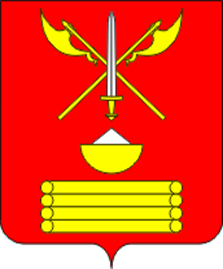 детский сад общеразвивающего вида № 2 п. Некрасовское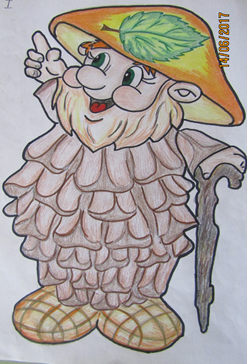 Материал разработантворческой группы «Экотопик»Точка «Береза»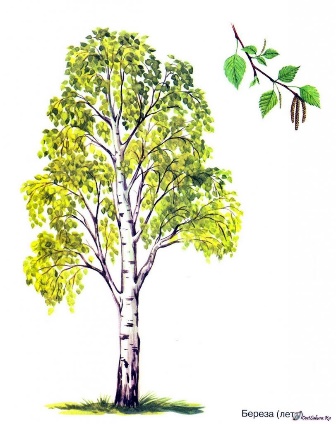 Биологические особенности    Эти деревья, за исключением некоторых карликовых видов, достигают в высоту 45 метров, а ствол березы может достигать в обхвате 1,5 метров. Молодые ветки берез обычно окрашены в красновато-бурый цвет и покрыты мелкими «бородавками». Ствол у дерева белый, имеющий горизонтальные черные полоски. У березы легкая подвижная крона с гибкими ветвями. Листья березы с одного края имеют зубчики, а с другой закруглены, по форме похожи на ромб очень яркого зеленого цвета. Осенью листья становятся желтыми. С наступлением весны вместо листьев на березе сначала появляются «сережки», которые являются мелкими цветочками дерева.Где растет береза.     Береза очень распространенное в России дерево. Является типичным «жителем» Северного полушария. Ее ареал раскинулся от жарких субтропиков до районов с очень суровым климатом. В средней полосе России и в районах с умеренным климатом эти деревья образуют светлые леса (березовые). Береза очень любит влагу, поэтому растет даже в болотистой местности. Но может расти на вечной мерзлоте и на каменистой почве. Средняя продолжительность жизни этих деревьев колеблется от 100 до 300 лет, но встречались и 400-летние экземпляры.Название дерева.     Слово «береза» пришло из древнерусского языка. Очевидно, что древнее название березы возникло благодаря цвету ее коры, вероятно, старое значение- «дерево со светлой, белеющей корой».Береза и животные.      В березовом лесу очень светло и здесь хорошо растут светолюбивые растения (колокольчик, лютик). На березе растет гриб трутовик, который является пищей для лесных животных. Дятлы питаются насекомыми, добывая их из-под березовой коры. Белки делают дупла, а птицы вьют гнезда среди тонких ветвей.Использование березы.Для пищевых целей. Ранней весной начинается бурное сокодвижение. В это время идет заготовка полезного березового сока. Он очень полезен, как общеукрепляющее средство. С дерева нельзя собирать больше 1 литра сока, чтоб береза не погибла.В медицинских целях. Испокон веков береза считалась деревом жизни, поскольку она помогала сохранить и поправить здоровье. Люди, проживающие недалеко от березовых рощ, почти не болеют простудными заболеваниями, поскольку летучие фитонциды имеют противовирусное, антимикробное, иммуномодулирующее действие. В лекарственных целях применяется различное березовое сырье: почки, листья, береста, деготь, чага, сок, «сережки». Все это используется в виде отваров, настоев, настоек, экстрактов и масел. Полезно париться в бане с березовым веником.В косметике. Березовое масло или деготь применяется в парфюмерии и лечебной косметике. Косметические продукты, содержащие деготь хорошо освежают, очищают и отбеливают кожу. Деготь является отличным природным антисептиком. Также используется деготь в уходе за волосами.Другие варианты использования. Из березовой древесины изготавливают прикладные изделия малых форм. Активно в создании поделок используют кору и бересту. Толстую кору используют для создания плоских поделок (картин), а более тонкая береста идет для изготовления объемных изделий (туеса). Такие поделки долговечны и обладают удивительными свойствами: туеса способны долго хранить молоко и его температура останется такой, при которой его туда залили. Также береза применяется при изготовлении лыж, рукояти ножей и топорищ. Береза в русском фольклоре.    Изначально береза для славян была едва ли не священным деревом. Да и сейчас, считается, что где живет русский человек, там обязательно должна быть береза. С приходом теплых дне, в воскресенье на седьмой неделе после Пасхи, празднуется Троица. К этому дню украшают дом березовыми ветками. Береза – один из главных образов народного творчества. В народных песнях, сказках, преданиях этот символ весны, родины, девичей красоты, она представляется, то хранительницей кладов, то заколдованной красавицей. Нет числа поговоркам, песням, пословицам, загадкам, заговорам, связанным с березой.Народные приметы.Береза во дворе- молния не страшна;Из березы весной течет много соку- к дождливому лету;Когда лопаются сережки- пора сеять хлеб;Если листья желтеют с верхушки, то следующая весна будет ранняя, а если снизу- то поздняя;Если на березе много сережек- к урожаю гороха.Загадки о березе Не заботясь о погоде, в сарафане белом ходит.А в один из теплых дней Май сережки дарит ей.Ствол белеет, шапочка зеленеетСтоит в белой одежке, свесив сережки.Клейкие почки, зеленые листочки.С белой корой стоит под горой.Стихи о березе.Если б дали березе расческу, изменила б береза прическу:В речку, как в зеркало, глядя, расчесала б кудрявые пряди.И вошло б у нее в привычку по утрам заплетать косичкуИ. ТокмаковаВЯЗ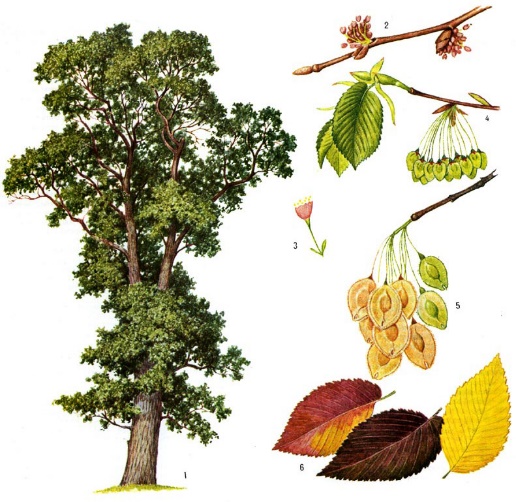 Биологические особенностиДерево высотой до 40 метров с широкоцилиндрической, слегка закруглённой кверху кроной, живущее до 200—250 лет. В молодом возрасте растёт очень быстро, после 40—50 лет рост его замедляется. Ствол старого вяза может достигать метра в диаметре. Сучья толстые, направленные вверх. Кора буро-коричневая, растрескивающаяся, отслаивается тонкими пластинками. У основания ствола крупных деревьев иногда образуются плоские досковидные корни, выполняющие функцию дополнительной опоры. Побеги светло-бурые, блестящие, иногда с седым налётом и чечевичками.Листья простые «кособокие», яйцевидные или овальные, с заострённой верхушкой, у основания сильно неравнобокие, тёмно-зелёного цвета (снизу более светлые), на коротких черешках. Длина листа до 12 см, ширина до 8 см. Край листовой пластинки двоякозубчатый, верхняя сторона листа блестящая, нижняя голая или мягкоопушённая. Цветки мелкие, обоеполые, собраны в пучки на длинных цветоножках. Околоцветник пяти— или восьмилопастной, неравнобокий. Цветёт вяз гладкий в апреле — мае, до распускания листьев, опыляется ветром. Плод имеет округлое или овальное опушённое крылышко, в центре которого находится семя. Плоды висят пучками на длинных плодоножках.Где растётВяз часто растёт в смешанных лесах. Чаще всего вяз гладкий можно увидеть в дубовых лесах, где он образует второй ярус растительности с некоторыми другими деревьями.Происхождение названия  Вяз получил свое имя благодаря особенностям древесины. Дело в том, что в старину из лыка дерева «вязали» сани, ободья и многое другое. Лыко добывали из подкорного лубяного слоя. Вяз- потому что его прутья очень гибкие. Из них можно даже изгородь вязать. Из веток этого дерева с давних времен вязали пучки прутьев, хвороста. Эти пучки и называли «вяз».Латинское название дерева – Ulmus. По одной из версий оно произошло от старинного кельтского слова elm. Дерево имеет много имен. Самые распространенные имена – это Ильм, Берест и Карагач.Отражение его образа в фольклореНа Руси считалось, что ветви Вяза приносят не только удачу, но и дарят отвагу и силу верному путнику в дальней дороге. В Христианстве Вяз символизирует достоинство и является священным деревом.Для многих народов это крепкое дерево семейства ильмовых было символом матери и рождения, перехода в новую жизнь.Для англичан ветка Вяза с виноградной лозой – это знак верных влюбленных.Использование:- для пищевых целейВ благоприятные вёсны ценен как ранний медонос и пыльценос- другие варианты использованияДревесина вяза прочная, тяжёлая, устойчива к воздействию воды, заболонь довольно широкая, светло-жёлтая, ядро светло-бурое или серо-бурое. Применяется для изготовления мебели, ружейных прикладов и других изделий.Кору прежде применяли для дубления кож, а из луба плели верёвки и циновки.Вяз гладкий используют в полезащитных насаждениях и озеленении городов. Этот вид более морозостоек по сравнению с другими вязами, засухоустойчив и мирится с незначительным засолением почв. Требователен к почвам, но в посадках встречается на самых разнообразных почвах, за исключением сильно засолённых, где он недолговечен и быстро усыхает. В городских условиях мирится с уплотнением почвы, но при недостаточном поливе и сильном асфальтировании улиц суховершинит. Устойчив к пыли и загазованности воздуха.Народные приметыЕщё наши далёкие предки почитали вяз, считая его вещим деревом, напрямую связанным с космосом. Однако вяз не отдаёт хорошую энергию, а забирает плохую. Особенно полезно растение для агрессивных личностей. Ведь оно гасит повышенную раздражительность и оберегает от необдуманных, а иногда и противоправных поступков.Вяз издавна считался мужским деревом из-за его прочной древесины, подходившей для изготовления деревянных частей оружия. А ещё потому, что именно сильному полу часто так необходима помощь в борьбе с любыми врагами, будь то противостояние на поле брани или защита бизнеса от рейдерского захвата.Способность вяза вытягивать негатив очень часто используется в амулетах, призванных помочь человеку в трудный период жизни. Если вас преследуют болезни, неудачи и другие неприятности, то плашка из чудодейственной древесины – это то, что необходимо для устранения препятствий на пути к цели.Особенными талантами наделены корни вяза, которые могут пробудить в человеке различные дарования и способности, привести к успеху в любой сфере деятельности. Однако, чтобы талисман «работал» максимально эффективно, его следует изготовить из дерева, умершего «своей смертью», то есть погибшего от возраста или природного катаклизма.Если посадить вяз рядом с домом, то его хозяину обеспечена поддержка высших сил в любых начинаниях. Правда, для этого он и сам должен быть достаточно упорен и трудолюбив. Ведь сильное дерево не любит помогать лентяям и слабым, безвольным личностям.Стихи и загадкиЭх, раз! Эх, два!
Колет старший брат дрова.
Почему ж один чурбак
Не развалится никак?
В чурбаке топор увяз –
Не расколешь вязкий …
(Вяз)Долговязый старый вязВ небесах навек увяз.Лист его широкий И неравнобокий, Покружившись в небе Лёг среди дороги.Ель обыкновенная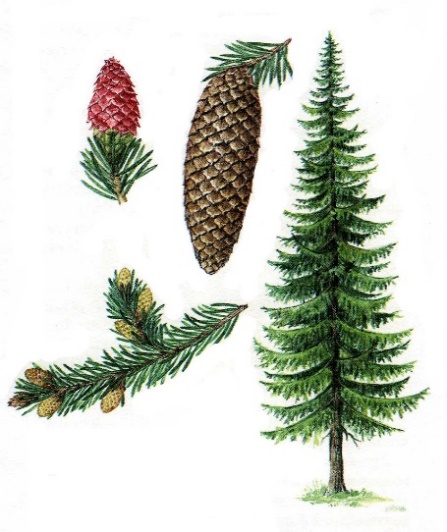 Биологические особенности Ель обыкновенная или Ель европейская – хвойное дерево, семейства Сосновые. Ёлка — это стройное дерево, которое может вырастать высотой до 35 метров. Первые 10 лет растёт очень медленно — по несколько см в год, потом скорость роста увеличивается, но через 100-120 лет опять замедляется. Имеет пирамидальную (треугольную) крону с острой верхушкой. Ветви расположены густо по всему стволу. Его часто трудно увидеть за еловыми лапами. У молодого дерева кора гладкая серо-бурого цвета, у старого кора становится серой и отслаивается тонкими пластинками. Хвоинки тёмно-зелёные и блестящие, острые и колючие. Иголки намного короче, чем у сосны, имеют длину до 3 см. Они прочно держатся на ветвях 7-10 лет. Но в городских условиях при сильной задымленности воздуха продолжительность жизни хвои сильно сокращается: она опадает уже через 3 года.Корневая система ели расположена близко к поверхности, поэтому сильный ветер может повалить дерево. Ель — долгожительница, она живёт 250-300 лет.Где растёт ель обыкновенная  Растение широко распространено на северо-востоке Европы, где образует сплошные лесные массивы. В зоне тайги нередко образует чистые леса – ельники. В средней полосе России соседствует с сосной обыкновенной и лиственными деревьями, образуя смешанные леса. Она растет по всему Северному полушарию. Она повсеместно распространена в России: в Сибири, на Урале, на Дальнем Востоке, на Кавказе, в степной зоне. Также растет в Китае и Японии.           Ёлка — основа тайги. Она растет в смешанных лесах, хорошо соседствуя с сосной, дубом, липой, берёзой, осиной, лещиной. Также образует чистые еловые леса, которые имеют ряд особенностей: здесь сыро и темно;почва сплошь укрыта мхом; под еловыми лапами растут густые заросли черники, брусника, кислица, кукушкин лён.  Использование растения Лёгкая и мягкая древесина ели употребляется в целлюлозно-бумажной промышленности, для изготовления музыкальных инструментов, тары, шпал, телеграфных столбов. Растение используется в озеленении, а также в декоративном садоводстве.  Во многих странах существует традиция наряжать ель на Рождество и Новый год. Еловые насаждения очень часто можно увидеть в санаториях. Потому что их хвоя выделяет фитонциды, очищающие и обеззараживающие воздух. Также часто ель становится основой ландшафтов на приусадебных участках.         Из этого дерева делают качественные музыкальные инструменты. Из мягкой древесины изготавливают бумагу, искусственный шелк, бездымный порох. Получают смолу, деготь, канифоль, скипидар.        Еловые шишки широко используются в народной медицине. Целители считают, что ёлка — дерево-донор, если к нему прислониться и постоять так несколько минут, оно подарит человеку энергию и силу.В медицине  В качестве лекарственного сырья используют шишки ели обыкновенной. Шишки содержат эфирное масло, смолы. Отвар и настой шишек применяют для лечения заболеваний дыхательных путей и бронхиальной астмы. Настой почек ели оказывает противомикробное, спазмолитическое действие.             Применение в быту. Ель активно используется и в деревообрабатывающей промышленности благодаря ценной древесине. Она представляет собой основу для изготовления бумаги и картона. Из ее плотной древесины производят телеграфные столбы и шпалы для железных дорог, музыкальные инструменты, например, струнные. Стружка ели, ее опилки и обрезки используются химической промышленностью для того, чтобы производить этиловый спирт. Благодаря присутствию в ели дубильных веществ, ее также активно используют в кожевенном производстве. Смола-живица ели служит основой для производства скипидара и канифоли. Легенды о ели.В далекие времена все деревья на земле красовались листвой даже в холодные зимы, но все изменилось. Однажды стая птиц летела в южные страны, птица сломавшая крыло отстала от стаи и искала пристанища на деревьях. Просила помощи птица у дуба, ивы, березы, но все они не ответили на её мольбы. Только ель приняла её на своих пушистых ветках. Лесной дух разозлился на жестокие деревья и решил проучить, с морозами пришел холодный ветер и отобрал у дуба, ивы и березы их защиту и красоту – их листья, с тех пор эти деревья вынуждены страдать в зимние морозы. А добродушная Ель круглый год имеет зеленое убранство.В предрождественскую ночь бедный дровосек нашел в лесу мальчика, который потерялся. Он позаботился о нем, отогрел, покормил. Но на следующее утро мальчик пропал, а дровосек нашел у дверей пахучую Ель. Говорят, что под видом мальчика к дровосеку приходил Христос, он и подарил за добродушие ель. С тех пор она является символом Рождества. Загадки о ёлке.Дороги, тропки заметая,По волчьи нудно завывая,Гуляет по полям метель!Но ветки пышные смыкаетИ в лес её не пропускаетКолючая лесная ... (ЕЛЬ).Стоит колючая, как еж, -В лесу ее мы встретим.И сразу, будто, не поймешь –Зимою в платье летнем.Ранила ёлку зубами пила.Раночка липкой слезой заплыла.Чуть поболела и все - зажила.Эту слезу называют … (СМОЛА).Стихи о ёлке.                            Ни листочка, ни травинки, тихим стал наш сад.                               И берёзки, и осинки скучные стоят.                           Только ёлочка одна весела и зелена.                            Видно ей мороз не страшен, видно смелая она.ЛИПА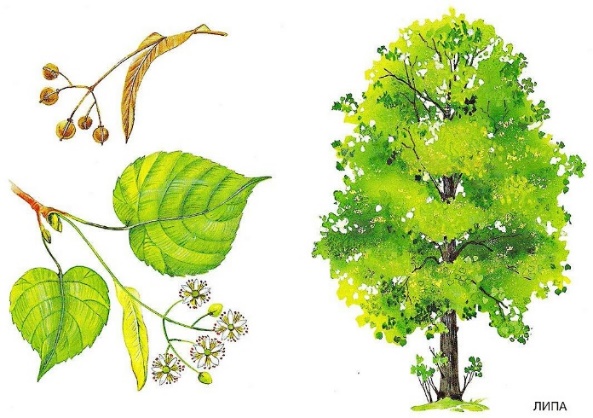 Биологические особенностиЛипы – большие листопадные деревья высотой до 40 метров. Липу всегда можно отличить от других деревьев. Летом по сердцевидным листьям. Когда листьев нет - по характерным красноватым молодым веточкам с почками, да по мягкой тёплой коре. Что сказать, Липа вся полна женственности, мягкости, нежности, заботы. Липа в лесу вырастает от 10 до 30 метров. Крона Липы плотная, густая, сильно затеняющая почву. Листья округлые, с сердцевидной основой, мелкозубчатые. Цветы Липы нежно-желтые, душистые, с медовым ароматом, собраны в соцветия. Семена Липы маленькие, величиной с горошину, плоды-орешки собраны по нескольку на отдельных стебельках, и каждый такой стебелек снабжен особым крылышком, тонким и довольно широким. Это крылышко помогает семенам разлетаться зимой подальше от дерева.Где растётЛипу можно увидеть в лесах, садах, на городских бульварах и в парках.Липа растёт во многих странах от Южной Британии и Центральной Скандинавии до европейской части России, Кавказа, Болгарии, Италии и Испании. Растёт Липа даже на севере в Норвегии, Финляндии и Архангельской области.Липа единственное из среднерусских широколиственных деревьев, которое растет за Уралом.Растёт Липа лучше всего в тёплых и достаточно влажных районах.Происхождение названияЛегендыДревние славяне считали липу деревом богини любви и красоты Лады, вокруг старых лип девушки водили хороводы; в Западной Европе липа посвящалась хранительнице домашнего очага, весенней богине Фрее. О липе пишут в своих произведениях античные писатели Вергилий, Овидий, Плиний, называя ее «золотым деревом». В Европе липа считалась священным деревом. Ее высаживали во дворах замков, на городских площадях. Под липами проходили собрания, на которых решались общие дела. На Кавказе липу тоже почитали как священную. Срубить и сжечь липу считалось величайшим проступком, ее старались высадить вокруг церкви и до сих пор некоторые старинные церкви утопают в зелени старых лип.Это слово прослеживается во многих славянских языках. В украинском она называется «липа» (читается как «лыпа»), в белорусском – «ліпа», в болгарском – «липа», в чешском, словацком и польском – «lipa». Эти слова являются однокоренными с «лепить» и «липкий» - дерево назвали так потому, что у него липкий сок.Поговорки: Например, подделку до сих пор называют «липой» - а все потому, что когда-то мошенники вырезали из ее древесины копии княжеских печатей, чтобы делать поддельные документы.Отражение его образа в фольклореЛипа почиталась не только у славян, но и у словенцев: если в центре села росла липа, то она автоматически становилась местом сбора юношей, гулявших на день святого Флориана. У липы зажигались костры, проходил сбор, и отсюда начинали обход села. У жителей Герцеговины существует традиция во время венчания над головой молодых держат липовую ветку: она является своеобразным оберегом.Южные славяне высаживали большие липы вдоль церквей и храмов, под тенью деревьев устраивали праздники, собрания жителей и даже суды. Липы были местом остановки процессии во время крестного хода. Липу также высаживали рядом с домами и на могилах, так как считалось, что сон под липой наиболее сладок и спокоен. Дерево использовали для высекания так называемого «живого» огня, которым обновляли источники огня в домах.О святости липы свидетельствует также тот момент, что почитаемые деревья было запрещено рубить, ломать и осквернять. Считалось, что если человек сорвет ветвь липы, то у него обязательно заболеет конь, а для выздоровления необходимо было вернуть ветку на место. Даже поляки боялись рубить это дерево, так как верили, что человека постигнет смерть, либо кто-то умрет в его семье. Ходили легенды о «кровоточащих» деревьях липах, которые после срубания истекали соком, который невозможно было остановить, пока не сядет солнце.  Липу высаживали у домов и прятались под нее во время грозы, поскольку в нее не бьет молния, а крестики из липы вешали на тех, кого мучили наваждения. Такие же кресты втыкались в почву на пастбищах, чтобы уберечь скот от лесных зверей. На территории всей России считали, что если ударить ведьму голой липовой палкой, то она перестанет оборотничать. Липовой палкой пользовались и те, кто отгонял от себя черта. Липой украшали загоны и дома на праздники Юрьев день и Троицу.Отметить связь с другими растениями и животнымиЛипа полезна не только для человека но и для леса! В опавших листьях Липы содержится много нужного растениям кальция. Они представляют собой как бы своеобразное лесное удобрение, улучшающее питательные свойства почвы. Если липа растет вместе с сосной, сосна развивается лучше, чем в чисто сосновом лесу.Древесина липы очень мягка и легка в обработке. Её твёрдость по шкале Бринелля - меньше 1,8. Это свойство очень полезно при изготовлении поделок из липы вручную.Зацветает Липа в естественных условиях на 20-м году жизни, а в насаждениях — только после 30 лет.Использование:- для пищевых целейСемена липы очень питательны и их употребляют так же, как и орехи лещины, грецкие орехи. Из них получают масло, по качеству близкое к оливковому, а по вкусу напоминающее миндальное.Свежие листья липы используют для приготовления салатов, а высушенные добавляют в тесто. Липовый цвет также используют вместо чая для заварки с другими лекарственными растениями или вместе с чаем. Липа считается прекрасным медоносным растением, ее мед называется «липец» и относится к разряду высококачественных.- в медицинских целяхЦветы Липы применяют при кашле, насморке, бронхите, при заболеваниях почек и мочевого пузыря. Цветы Липы применяют в качестве потогонного и жаропонижающего средства при ангине, бронхите, простудных заболеваниях, как успокаивающее средство при повышенной нервной возбудимости. Экстракт из соцветий липы также применяется при легких нарушениях пищеварения и обменных процессов. Липовый цвет — популярное дезинфицирующее средство, применяемое при воспалении полости рта и горла (для полоскания). Отвар листьев липы употребляют при резях в желудке и мочеиспускательном канале. Разваренная молодая кора липы дает слизь, обладающую противовоспалительным и выраженным обезболивающим свойствами. Слизь применяют в виде примочек при ожогах, воспалении геморроидальных узлов и при ревматических и подагрических болях.- использование в косметикеВрачи еще Древней Греции и Рима использовали липовый сок — для улучшения роста волос- другие варианты использованияЛюди давно стали использовать липовую кору в хозяйственных целях, из нее плели корзины, лапти, лукошки и другие изделия.Древесина Липы - самое распространенное поделочное дерево, которое использовали наши предки.Народные приметыС помощью липового чая девушки и женщины всегда знали, что удивительный напиток не только дарует здоровье, но также сохраняет красоту и молодость. Именно поэтому все поверья, связанные с липой, носят исключительно позитивный характер.Это растение считается одним из самых сильных талисманов на деньги. Если вы посадите дерево у себя под окном или во дворе, то оно обязательно привлечёт в вашу семью материальное благополучие. Носите в кармане или кошельке амулет из липовой древесины, и ваше портмоне, а также банковский счёт никогда не будет пустовать.Целебные свойства липы сделали из этого растения настоящий оберег от болезней для всей семьи. Считается, что дом под сенью липовой кроны никогда не посетят тяжёлые недуги, ведь все они останутся на стволе дерева в виде уродливых наростов. Любое незначительное недомогание кого-то из домочадцев очень быстро исчезнет без последствий.Чтобы в доме всегда был мир и покой, наши предки сажали около дома липу, как только на свет появлялся наследник рода. Они были уверены, что в этом случае чудесное дерево станет настоящим покровителем семейного очага.Наши предки знали, что наибольшими целебными и магическими свойствами обладал липовый цвет, собранный на Ульянов день (4 июля). Считалось, что отвар из него защищает скотину и домашнюю птицу от болезней, а людей – от воздействия любой негативной энергии на целый год вперёд.Существовали и плохие приметы про липу. Если дерево вдруг без всякой видимой причины начинало болеть и сохнуть, то семью ожидали трудные времена: болезни, неурядицы и нищета.Не советовали поверья и рубить липу. Тот, кто посягнёт на дерево, растущее в лесу, рискует никогда не найти дорогу домой. Если же хозяин «поднял топор» на растение, посаженное возле его жилища, то семью неминуемо ожидают различные несчастья от развода до пожара.Зато увидеть цветущую липу во сне было совсем неплохо. Такая грёза предвещала близкую свадьбу кого-то из родных или знакомых, а если сон снился незамужней девице – то и её собственное бракосочетание.У пчеловодов было особенное толкование сна с липой в главной роли. Если в ночном видении ощущался чарующий аромат липового цвета, то медосбор в текущем сезоне обещал быть необыкновенно обильным.Стихи и загадкиПахучим сладким цветом Ты каждый год цветешь. И мед свой жарким летом Ты пчелам отдаешь.***Я знаю дерево одно, Любимо пчёлками оно: Нектар им щедро отдаёт, Что превратили в сладкий мёд.***Это дерево цветет,
Аромат и мед дает.
И спасает нас от гриппа,
От простуд царевна - …От простуды
И от гриппа
Дарит нам
Цветочки липа! (Санин Е.)* * *Вот и липа зацвела
Возле огорода.
Прилетай скорей, пчела!
Собери мне мёда. (Пономарева Д.)* * *Во дворе оно растёт…
Добывают пчёлы мёд
из цветочков золотых,
что в ветвях цветут густых.
От простуды и от гриппа
лечит лучший доктор — липа. (Аношина Вера* * *Посмотрите дети —
Это липы цвет,
Ароматы лета,
Нам принёс в привет,
Чай его душистый,
Любит стар и мал,
Очень многим людям
Он здоровье дал:
Сбил температуру,
Горло подлечил,
Горькую микстуру
Детям заменил,
И от кашля средства
Просто лучше нет —
Вот какой кудесник
Этот липов цвет! (Козленко И.)* * *Листья-сердечки и с крылышком плод —
Липа на пасеке нашей растёт,
стройная липа,
тенистая липа…
В соты стекается липовый мёд. (Насимович Ю.)КАШТАН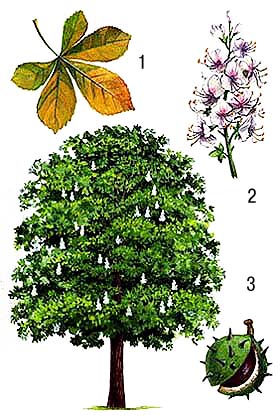 Биологические особенностиКаштан конский - представляет собой дерево высотой до 30 метров с густой широкой кроной. Относится к семейству конскокаштановых. Кора на стволе дерева с трещинами, темно-бурая, на молодых ветках светло-бурого цвета. Листья дерева с пильчато-зубчатыми краями, длинночерешковые, крупные, пальчатосложные, супротивные, из 5-7 листиков, обратнояйцевидных, сидячих. Цветки представляют собой прямостоячие пирамидальные метелки, белого цвета, крупные, с красноватыми или желтоватыми пятнами при основании лепестков, расположенные на концах ветвей. Плоды каштана конского - с шипами, мясистые округлые коробочки. Семена блестящие, коричневого цвета, с серым пятном у основания, довольно крупные до 2-3 см. Дерево зацветает в мае, а его плоды созревают в сентябре - октябре.Название дереваОчень часто конский каштан обыкновенный называют просто «конский каштан». Видовой эпитет «обыкновенный» помогает отличить его от других видов рода Конский каштан. Несмотря на то, что в общепринятом названии присутствует слово «каштан», конские каштаны не связаны с родом Каштан (Castanea), который относится к семейству Буковые (Fagaceae). Конский каштан обыкновенный входит в род Конский каштан(Aesculus) и семейство Конскокаштановые (Hippocastanaceae).Общепринятое русское название, конский каштан, происходит от схожести цвета скорлупы плодов с «просто» каштаном. Другой вариант происхождения названия указывает, что листовые рубцы, остающиеся на побегах после листопада, напоминают по форме лошадиную подкову.Другая версия говорит о том, что семена были привезены турками в Центральную Европу как корм для лошадей и использованы как лекарство от лошадиного кашля. Для отличия от съедобных каштанов они были названы конскими (нем. Rosskastanie). СТИХОТВОРЕНИЯ о КАШТАНЕКаштан, весной прекрасней всех деревьев
И поражает он своею красотой,
Но ведь понять на белом свете
Дано лишь людям с чистою душой.

И глядя сердцем, не глазами
На красоту его цветов
Ты понимаешь как приятно
Поспать в тени его часок.

И форма листьев завлекает,
Она похожа на слезу
И дерево как будто плачет
Когда мы трогаем листву.

Таких деревьев я не видел
В которых жизни столько есть,
Что поделиться может с Вами
И не о чем не сожалеть.

Да я люблю деревья очень,
Но больше всех люблю каштан.
Когда весной его цветенье
Влечет с собой и манит вдаль.

В безбрежность мыслей и познаний
И в красоту любовных сцен
И любят люди без сознанья
Сидеть в тени его весь день.(Павлюков Алексей)
*****
Конский каштан — горький каштан:
чуть надкусил — ясен обман.
Этот каштан прибыл с Балкан,
вроде каштан, а не каштан. (Насимович Ю.) *****
Цветут каштаны в городе родном,
Их величавость радует мне душу.
Я прогуляюсь тёплым вечерком
И красоту каштана не нарушу.

В который раз природе удивлюсь,
Что так безукоризненно-искусстно,
Так трепетно сумела воссоздать
Своих детей - природное искусство.

Огнём живые свечи не горят -
Обжечь они лишь могут красотою.
И сверху, гордо так, на мир глядят,
Как-будто просят: "Полюбуйся мною!"

Тут равнодушным оставаться грех,
Хотелось бы сорвать, - рука не смеет,
Минутных ради низменных утех
Разрушить то, к чему душа благоговеет.

*****

С Днём рождения, каштан!
В белых свечках пышный стан – 
Словно торт ты именинный
Или канделябр старинный.
Поздравленья принимай,
Свечки дольше не снимай.
А придёт осенний час – 
Вновь порадуешь ты нас:
С жёлтых веток полетят
Стайки маленьких ежат. (Рысаков Антон)

*****
Любимый свой каштанчик потеряв,
Каштан всплеснул ветвями, удивленный.
А каштанёнок юркнул в гущу трав –
Да и притих в тени зелёной. (Кирьян Надежда)
ЗАГАДКИВисят на ветках,В колючих жилетках,Осень пришла,Кожуру сняла!Ответ: КаштаныСловно ёжики на ветке,Дружною семьёй,Созревают там орехи,В скорлупе одной!Ответ: КаштанАвтор: Леонов В.А.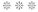 Как будто рыцари в доспехах,Висят на ветках высоко,Но только осень наступает,Снимается доспех легко!Ответ: КаштанАвтор: Леонов В.А.

Весь июнь цветёт,В октябре созревает,Цвет зелёный меняет,Коричневый оставляет!Ответ: КаштанАвтор: Леонов В.А. Его «сырым» едят и варят,Другие любят его жарить,Он хоть орех, но всё же сладкий,Любители зовут …Ответ: КаштаномАвтор: Леонов В.А.Форма треугольная,У ореха скромная,Он в колючей броне,Её снимает в октябре!Ответ: КаштанАвтор: Леонов В.А. Парят, варят, жарят,Едой для бедных называли,А теперь орехи эти,Любят многие на свете!Ответ: КаштанАвтор: Леонов В.А.

Зелёные ежата,На веточках сидят,Колючие иголки,С них в октябре слетят!Ответ: КаштанАвтор: Леонов В.А.На сердечко он похож,Прочна корка у него,Хоть и тонкая она,Разгрызёшь не без труда!Ответ: КаштанАвтор: Леонов В.А. Сидят друзья,В колючей избушке,Октябрь приходит,Дверь с ними находит!Ответ: КаштанАвтор: Леонов В.А.ЛЕГЕНДА О КАШТАНЕ Когда пробуждается весна, богиня цветов спускается на Землю. Наводит порядок, высаживает новые цветы, смотрит, не заболел ли какой-нибудь цветок, не нужна ли ему помощь. Но Земля большая, и богиня не успевает со всем справиться. Поэтому люди сами стараются ухаживать за цветами, выводят новые сорта, украшают свои сады и подоконники яркими нежными цветами.В одной сказочной небольшой стране, где проживали добрые красивые люди, ожидали весеннего визита богини цветов. Чисто вымыли площади своих городков, подкрасили дома и, конечно, организовали выставку цветов вдоль дороги, по которой должна была шествовать богиня. Чего здесь только не было: букеты, венки, целые картины, выложенные цветами. Тюльпаны, нарциссы, гиацинты и множество других цветов яркими пятнами радовали глаза.В той сказочной стране проживало племя маленьких гномов. Это были очень работящие и весёлые люди, но очень-очень маленькие. И собрались старейшины этого племени, чтобы обсудить вопрос, как им удивить богиню. Ведь в садах у них произрастали соответственно их росту самые маленькие и невзрачные (с высоты роста обычного человека) цветочки. Кто-то предложил собрать самые красивые, похожие на крошечные орхидеи, цветочки в букеты. Тут же это предложение отвергли, заметив, что у них очень короткие ножки и большой букет, такой, чтобы его заметила богиня, просто не получится. Да и кто сумеет удержать его в руках. Долго думали, пока один из мудрейших не высказал такое предложение, которое одобрили все присутствовавшие. Он предложил к белым стержням, которые выпускало одно из растений, наклеить эти мелкие цветочки, а потом прикрепить их к деревьям, которые растут по обочинам дороги.Вся община тут же приступила к кропотливой работе: кто-то срезал и приносил стержни, кто-то собирал по всем садам цветочки, приносили их в большой дворцовый зал, где женщины и дети собирали их в пирамидки. Какой величины должны быть эти пирамидки, чтобы они были заметны издали. Посовещавшись, решили, пусть они будут «как штаны». Работали дружно, даже дети, которых мамы настойчиво отправляли спать, оставались возле рабочих столов. Даже маленький Кошта, который говорить-то научился всего полгода назад, приклеивал мёдом цветочки и постоянно твердил: «Как штаны, как штаны», - особенно в те минуты, когда ему хотелось сделать пирамидку поменьше. И всё же пирамидки получались разного размера.Утром в день прибытия богини работа была полностью закончена, вдоль дороги стояли деревья, а на них великолепными свечами, отражающими солнечный свет, сияли пирамидки из множества великолепных цветочков.Восхищенная богиня остановилась в удивлении, она не знала такого великолепия раньше. «Как это называется?» - спросила она. Всё смущенно переглянулись, за работой они даже не подумали о том, что нужно придумать какое-то название. И тут малыш Кошта, который ещё не ведал ни страха, ни стеснения перед богами по инерции произнёс: «Как штаны». Но, оттого, что в то время, когда он это говорил, кто-то пытался его одёрнуть, он слегка заикнулся и получилось «ка. штаны».А богиня в своей прекрасной возвышенности, не ведая такого слова, осталась вполне довольна ответом. Взмахнула рукой, как она всегда делала над цветами, которые придумали люди, и удалилась, повторяя: «Каштаны, каштаны. Невероятно красиво!»
Использование каштана Каштан имеет множество полезных веществ, благодаря чему так широко используется в народной медицине. Его полезные свойства применяют при застое венозной крови. В плодах каштана содержатся биологически активные вещества, дубильные вещества, пектины, флавоноиды и масла. Благодаря этим компонентам уменьшается проницаемость кровеносных капилляров, вязкость крови снижается. Препараты каштана поднимают тонус вен, поэтому их применяют при варикозном расширении вен, тромбофлебите, язве голени и посттромботическом состоянии.Препараты на основе плодов каштана оказывают обезболивающее и противовоспалительное действие на организм человека. Каштан применяют не только внутрь, но и в качестве средства для наружного применения.Применение каштанаВо многих странах каштан используется в народной медицине. Настой и отвар каштана обладают кровоостанавливающим и обезболивающим свойствами. Отвар коры каштана используется как средство для внутреннего или наружного применения при лечении геморроя, воспалений и хронических болезней кишечника. Сок из цветков каштана помогает при лечении тромбофлебита, геморроя и атеросклероза. Отвар из шкурок плодов каштана применяют при маточном кровотечении.Настой коры каштана используют при лечении разных ревматических недугов, расширения вен ног, ран, которые долго не заживают. Отвар, приготовленный из сухих орехов, применяют при воспалениях верхних дыхательных путей. Свежие листья каштана помогают вылечить коклюш.Кору и плоды каштана можно применять при отеках и кровотечениях из носа. Отвар каштана используется внутренне и наружно. К примеру, наружно отвар применяют в качестве средства для припарок при лечении нарывов и фурункулов.Настойка из сухих цветков каштана рекомендуется для лечения хронической дизентерии или катара мочевого пузыря. Благодаря тому, что отвар или настой растения содержит дубильные вещества, его применяют при ожогах и различных ранах на коже.Рецепты применения каштанаНародная медицина применяет каштан в виде отваров, настоев, настоек и свежего сока.Лекарства при заболевании сосудов. Можно принять свежий сок, выжатый из цветков каштана. Его принимают по 20–30 капель, заранее разведя их столовой ложкой воды. Больше двух раз в сутки сок каштана пить не нужно.При этом заболевании помогает и настойка цветков каштана. Для ее приготовления нужно взять 10 граммов высушенных цветков каштана и залить их 250 мл водки, после чего оставить на 7 дней настояться. Готовую настойку втирают в больные суставы.Можно принять ванну с отваром плодов каштана. Взяв 500 граммов измельченных плодов каштана (порошок), заливаем их 2,5 литра воды и ставим на огонь на полчаса. После того как процедили готовый отвар, заливаем его в ванну.Настойка каштана при расширении вен. Возьмите 50 граммов цветков каштана и залейте их 500 мл водки. Оставьте на 2 недели в темном месте настояться. Не забывайте иногда взбалтывать настойку. После процеживания настойки ее пьют по 30 капель трижды в день перед едой (за 20 минут). Такое лечение необходимо проводить около месяца. Кроме внутреннего приема, следует использовать мазь для наружного применения.Мазь каштана при расширении вен. Для ее приготовления берем 25 граммов порошка из плодов каштана, 5 граммов порошка цветков ромашки, 5 граммов цветков и листьев шалфея. К этой смеси добавляем 2,5 грамма картофельного крахмала и заливаем 100 граммами горячего куриного жира. Поставим всё на водяную баню на 2–2,5 часа. Снимаем с бани и оставляем на 12 часов настояться. Затем ставим всё опять на водяную баню и доводим до кипения. После нагревания состав процеживаем и остужаем. Готовой мазью необходимо смазывать больные места 2–3 раза в день.Мазь при радикулите. Смешайте в равном количестве порошок плодов каштана, камфорное масло (свиной жир) и намажьте на ломоть черного хлеба. Этот ломоть приложите к больному месту и не снимайте 3 часа.Полезные свойстваКаштан — лекарственное средство, подаренное нам самой природой. В состав его плодов входит множество полезных соединений: эскулин, эсцин, фраксин, жирные масла, пектиновые, дубильные, смолистые вещества, флаваноидные гликозиды и витамины. Таким богатым составом обусловлены уникальные фармакологические свойства лекарственных препаратов из каштана. Полезными являются абсолютно все части этого растения: кора, корни, цветы, плоды и их кожура. Настой коры каштана обладает противовоспалительным, кровоостанавливающим, обезболивающим и противосудорожным действием. Мука из плодов каштана помогает в лечении простудных заболеваний верхних дыхательных путей, является превосходным ранозаживляющим средством, которым лечат фурункулез и ожоги. Настой коры, цветов и плодов конского каштана применяют в качестве жаропонижающего средства, им лечат ревматизм, варикозное расширение вен на ногах, хронические расстройства пищеварения, желчный пузырь. Из его плодов вырабатывают лекарственные препараты для лечения тромбофлебита и геморроя.Использование в косметологииПрактически все части каштана содержат дубильные вещества и служат сырьем для изготовления дубильных экстрактов применяемых в косметологии. С помощью этих экстрактов можно устранять отечность, бороться с тромбами, лечить воспалительные заболевания кожи. Косметические средства, содержащие продукты из каштана тонизируют, улучшают микроциркуляцию, укрепляет стенки капилляров и вен, уменьшают застой крови в поверхностных слоях кожи, сокращают целюллит, предупреждают тромбоз кровеносных сосудов, противостоят выпадению волос и защищают от негативного ультрафиолетового излучения. Экстракт каштана является частым компонентом антицеллюлитных средств, поскольку он уменьшает отеки и тонизирует кожу, выравнивая ее поверхность. Его часто включают в состав компонентов антивозрастной косметики, поскольку он обладает выраженными антиоксидантными и противоотечными свойствами. Он эффективно воздействуют на зрелую кожу, стимулируя выработку коллагена, в результате чего количество и глубина морщин сокращаются, повышается тонус кожи, подтягивается овал лица. Экстракт каштана находит применение и в косметике для волос. Его включают в состав шампуней, бальзамов, масок и сывороток, стимулирующих рост волос и препятствующих образованию перхоти.Каштан. Свойства древесиныДревесина Каштана является ядровой, кольцесосудистой породой. Заболонь узкая, светлая, с серым оттенком. Ядро более темного бурого цвета. Древесина каштана обладает красивой выраженной текстурой. Волокна располагаются прямо. Годичные кольца хорошо различимы. Среднеусыхающая порода..Древесина каштана имеет стойкость к биопоражениям, больше биостойкости дуба. Древесина каштана легка в обработке. Легко режется, полируется, распиловывается. Хорошо принимает протравки, краски и лаки.Во время сушки древесина каштана может трескаться и коробиться, но в меньшей степени, чем древесина дуба.Древесину каштан применяют в судостроении, производят эксклюзивную мебель, ввиду ее красивого вида и высоких технологических свойств. Древесина каштана содержит большое количество дубильных веществ, поэтому ее широко используют для производства винных бочек, для хранения виски, бренди, рома, вина, коньяка.Каштан. Полезные свойстваКонский несъедобный каштан, это один из основных компонентов для изготовления мазей и других препаратов, которые применяются для лечения варикоза и болезней сердечно-сосудистой системы. Например, крема и гели с содержанием экстракта конского каштана: крем Венитан и гели доктора Тайса, Эссавен.Каштан. Приметы и суеверия Про каштан приметы различны по характеру значения. Есть как с положительными значениями, так и с отрицательными. Дерево считается биовампиром, однако у человека растение забирает только негатив. Оно вытягивает из человека болезни, горести, тревожность и сомнения. Очистив организм, освобождается место для новой жизни, для новых позитивных мыслей. Белые цветы дерева символизируют чистоту, свет и добро. Кустарник является эмблемой спокойной силы и уверенности в себе. Такой эгоизм передается и человеку, хотя это свойство каштана иногда полезно. Нужно отключиться от чужих проблем, подумать о себе для восстановления душевного и физического здоровья. Тогда растение наделит человека энергией и силой, поможет справиться с жизненными трудностями и даже с болезнями. Для этого необходимо прижаться к кустарнику и попросить деревце унять боль, дать сил пройти все невзгоды. В старинных приметах есть значение деревца как хранителя от искушения. Чтобы избавиться от происков лукавого, необходимо хлестнуть себя веточкой нечетное количество раз по руке или плечу. Почки конского каштана могут у отчаявшегося человека поднять самооценку, придать вкус к жизни, энергию. Сильное дерево наградит оптимизмом и уверенностью, избавит от ненужных мыслей копания в себе. Закрепощенность разума уйдет, появятся новые мысли, идеи, фантазия и вдохновение. Каштан — большой любитель сюрпризов. Народные поверья советуют просить у него поддержки. И тогда, в самый для вас неожиданный момент, вы сможете ее получить в виде удачи, неслыханной щедрости в денежном плане или заметном улучшении здоровья. Хранить дома каштан старинные приметы Приметы советуют хранить каштаны в доме по нескольким причинам. Главная польза кустарника – это его плоды. Суеверия рекомендуют дерево для очистки дома. Примета говорит, что неочищенные плоды в колючей кожуре нужно разложить утром по углам дома. Подождать, когда они высохнут и впитают в себя весь негатив жилища. Обычно это происходит за 9 дней. На 10 день необходимо собрать каштаны, очистить, кожуру сжечь. Очищенные плоды нужно отнести к кустарнику, с которого вы их собирали. Положить там со словами благодарности за очистку от нечисти. Плоды, очищенные от колючей кожуры, являются отличным оберегом от сглаза и негативной энергии. 2 или 3 таких плода носите с собой в кармане или сумочке. Помимо защиты от сглаза, несколько спрятанных каштанов считаются магнитом для притягивания богатства и благополучия. Очищенные косточки способны принести финансовое благополучие. Маленькие амулеты нужно положить под матрас кровати в полнолуние. Сделать такой ритуал необходимо для поправления здоровья. Как только луна начнет уменьшаться, так и ваша болезнь станет угасать. В новолуние плоды необходимо достать и сжечь, хворь уйдет. Такой метод хорошо помогает при ревматизме. Для здоровья также полезно топтаться босыми ногами по очищенным плодам. При больных суставах необходимо перебирать 2-3 косточки в руках и носить их с собой в кармане.
Клён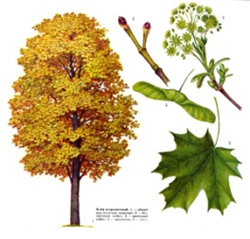 Биологические особенностиДерево семейства кленовых высотой 20-30 м. Листья округло-угловатые, пальчатолопастные. Листовые пластинки пронизаны многочисленными жилками разной толщины. Цветет весной, до распускания листьев. Цветки собраны в зеленовато-желтые пучковидные соцветия. В каждом плодике образуется одно плоское, округлое зерно, чечевидной формы, но более крупное.Клен легко отличить от других деревьев по большим узорным листьям с пятью острыми концами. Особенно красив клен осенью. Листочки на клене окрашиваются в разные цвета: желтый, красный, оранжевый, багряный, золотистый. Дерево преображается, становится таким нарядным, что глаз не отвести. Сложно удержаться и не собрать букет из листьев. Весной клен пробуждается одним из первых. Как только начинает таять снег, корни клена впитывают влагу из земли и гонят ее по стволу к веткам. Если в это время сделать на дереве надрез, из него потечет сок. Кленовый сок сладкий, содержит 2–3 процента сахара. 
В конце апреля клен начинает цвести. Цветочки у него малозаметные: мелкие, желтовато-зеленые, но у них сильный привлекательный запах. К тому же в это время не так много цветущих растений, поэтому пчелы и другие насекомые устремляются к клену, собирают сладкий нектар и опыляют растение. Плоды клена похожи на маленькие пропеллеры. Осенью они отрываются от веток, и ветер разносит их по окрестностям.
Клен – дерево быстрорастущее. Молодые побеги, которые получают достаточно влаги, тепла и света, за год подрастают примерно на метр.
Где растётВ мире существует около 150 видов Клёна, при этом в России произрастает только 25. Самые распространенные виды – остролистный Клён, Клён полевой и Клён белый.Распространен преимущественно в Северном полушарии, хотя его вечнозеленые собратья встречаются в тропиках.В России обитает в смешанных лесах, не образовывая чисто кленовых лесов. Очень любит освещенные места, поэтому этих балагуров можно найти на опушках и окраинах леса.Происхождение названияЛатинское название этого великолепного дерева – «Acer», что означает «острый».Первые упоминания Клёна появились в летописях в XV веке на старославянском языке. Однокоренные слова встречаются в польском, хорватском и скандинавских языках, поэтому точно судить о корнях происхождения слова не представляется возможным.Команда «Лесных» предложила следующую гипотезу возникновения имени этого дерева.Клён – не что иное, как видоизмененное слово «Клин». Так как по своим свойствам это хрупкое с виду дерево прочнее дуба, его использовали для расщепления пней и в качестве клина. Вполне возможно, благодаря этим особенностям Клён получил свое современное имя.Отражение его образа в фольклореВ отличие от дуба клён не имеет столь определённого, сформулированного образного ядра в русской поэзии. Дело в том, что в фольклорных традициях, связанных с древними языческими ритуалами, это дерево не играло столь значительной роли. Поэтические воззрения на него складываются в 20 веке и ещё не приобрели ясных очертаний, не выстроились в непрерывную традицию. Можно приблизительно определить то общее направление, в котором создаётся поэтическая образность клёна. Если дуб – представитель жизненной мощи, своего рода царь и мужик среди деревьев, то клён – это разудальный, слегка разухабистый парень, с буйной копной непричёсанных волос.Использование:- для пищевых целейМедонос. Представляет большое значение для пчеловодства как раннее медоносное и пыльценосное растение. Кленовый мёд относится к светлым сортам с прекрасными вкусовыми качествами. С 1 га цветущего клёна остролистного пчёлы добывают 200 кг мёда.Кленовый сироп – лакомство, прославившее Канаду, но не каждый знает, что и в России существуют кленовые фермы, на которых выращивают деревья для добычи сока. Одна из таких ферм находится под Санкт-Петербургом.Так как Клён является ценнейшим медоносом, пасеки, расположенные возле таких ферм, получают прекрасный мед.- в медицинских целяхЛекарственным сырьем служат листья и плоды. Листья заготавливают в первой половине лета, подвяливают на солнце и сушат на чердаке или в сушилке. Плоды собирают зрелыми. Сушат в сушилке или в печи при температуре 50...60°С. Хранят в мешочках или закрытой деревянной таре 2 года.Побеги и листья Клёна одновременно являются желчегонным, мочегонным и антисептическим средством.Всем известный сок Клёна используют при лечении цинги, атеросклероза, а также для укрепления иммунитета при авитаминозе и для восстановления нервной системы.Отвар из листьев Клёна принимают при почечнокаменной болезни и при воспалительных заболеваниях печени.При глубоких ссадинах, язвах и порезах свежие измельченные листья Клёна помогут восстановить кожные покровы и усилят действия антисептических средств.Семена и цветки клена являются хорошим средством против расстройств кишечника и желудка.Старинное народное средство лечения кашля: в 1 стакан горячего молока добавить 1 столовую ложку сока клена и выпить.При порезе — прикладывают чистые измельченные листья клена к ране.- хозяйственная ценностьприменение в озеленении (декоративен кроной, осенней раскраской листьев) и в лесных культурах, древесина рассеянно- поровая с более темной внутренней частью, прочная, твердая, ценится в столярном и мебельном производстве. Клён остролистный широко высаживается в садах, парках и вдоль дорог городов. Декоративен всё время вегетации. Даёт обильную поросль от пня. Хорошо выдерживает пересадку и городские условия, ветроустойчив. Применяется для одиночных и аллейных посадок, красочных групп. Особенно эффектен осенний наряд на фоне хвойных деревьев. В садовой культуре с давних времён.- другие варианты использованияДревесина у клена белая, с красно-бурым или желтоватым оттенком. Она прекрасно строгается и сохраняет форму. Древесину клена можно легко гнуть, поэтому с давних времен ее использовали для изготовления музыкальных инструментов. Еще в IX веке славяне делали из клена гусли. В Средние века клен стал широко применяться в изготовлении струнных, смычковых и других музыкальных инструментов. Сейчас из клена изготавливают звонкие скрипки, гитары. А еще из клена изготавливают лыжи, быстрые и легкие.Листья использовали как красители для шерсти.Клён является прочнейшим деревом, поэтому используется мастерами для мелкой резьбы по дереву. Гарантируя небольшое количество сколов, Клен позволяет создавать неповторимые детальные узоры и гравюры.Благодаря своим акустическим особенностям, белый Клён используется при изготовлении деталей гитар и смычковых инструментов. Клён славится тем, что придает звуку яркость.Благодаря своей твердости и износостойкости в танцевальных классах незаменимым атрибутом является Кленовый паркет.Мастера искусства нанесения узоров на мебель маркетри ценят Кленовый шпон за его неповторимые рисунки, которые получаются при срезе шпона с корневой части.Народные приметыЕсли ветви клена — все склонились в одну сторону, это признак того, что поблизости находится водяная жила.Если клен весной выделяет сок — к потеплению.Если у клена листья распускаются позже, чем у березы, — к сухому лету.Если закапали "слезы" с клена — через несколько часов будет дождь.Поговорки про клен:Клен да береза, чем не дрова (прибавка: хлеб да вода, чем не еда)
Без ветра и лист клена не шелохнется.Стихи и загадкиВ нашем парке были клёны
Летом зелены-зелёны.
Осень красит очень рано
Листья клёна в цвет багряный. ( Н. Нехаева)

Клён гордится: «Все дорожки
Глажу я своей ладошкой.
Даже к флагу, случай был,
Я ладошку приложил!»( Л. Слуцкая)



Летом у клена
Кафтанчик зеленый,
Солнышком пахнет обновка.
А осень заплачет
И в желтенький плащик
Он переоденется ловко. (Я. Миллиз)

Ствол стройный, тёмная кора,
Всё лето был зелёным он.
Пришла осенняя пора,
Одел наряд пурпурный клен. (Ю. Алешин)

Весь в морщинах ствол у клена, -
Все же сильным кажется:
Может был он чемпионом
По поднятью тяжестей. (Е. Шендрик)

Сколько листиков у клёна?
Листьев новеньких –  зелёных?
Сколько будет золотистых?..
Кто-нибудь считает листья?!
Много их, остроконечных,
Клён теряет так беспечно!
Чтобы не было урона,
Для учёта листьев клёна
Пригласим…
Кого ж ещё-то?!
Ну конечно,
Звездочёта! (Т. Лило)

Мокнут крыши и кусты,
Двор и улица пусты.
Дождик с самого утра
Моросит рассеянно...
Растерял все листья клён
И стоит растерянный.( Е. Липатова)



Клён под солнышком купался
И ладошкой умывался.
Осень красная пришла
Все ладошки обожгла.
Дождик пламя потушил,
Ветер ветки подсушил.
Желтые ладошки 
К нам летят в окошки. (А. Кулагина)

Клён кудрявый посажу
У себя в садочке.
С мамой, папой посижу
В жаркий день в тенёчке.( Ю. Мацегор)

***
Дождь идёт, и у дорожки
Капли ловит клён в ладошки.
Будет он из тех ладошек
Мотыльков поить и мошек.

Н. Губская

Осень в город вновь пришла,
Листопад к нам принесла.
Лист похожий на корону
У раскидистого клёна.

Н. Борисова

Клён зелёным был всё лето –
Стал нарядным, как конфета.
Закружился листопад,
Листья пёстрые летят...
Это ветер, это тучки
Ели вкусные липучки,
И повсюду, гляньте-ка –
Разбросали фантики!

Е. Николаева

Мы к дедушке Клёну гурьбой подойдём.
Он нам улыбнётся сквозь ветки.
По лёгкому шелесту листьев поймём:
-"По вам я соскучился, детки."
-"Мы раньше, дедуля, прийти не могли.
Ты знаешь, как дел было много!:
Для куколки Маши печенье пекли,
Потом рисовали дорогу."
И Клён рассмеётся:"Ах, вы, малыши!
Со мною теперь поиграйте:
Я буду листочки бросать с вышины,
А вы их быстрей собирайте.
И мамам своим передайте букет
От старого дедушки Клёна.
Я с ними знаком уже несколько лет,
Они меня знают с пелёнок.
И ваши детишки, когда подрастут,
Помашут при встрече рукою,
И так же все вместе ко мне подойдут
Моей любоваться листвою."

И. Балжевич

Жил резной кленовый лист,
Слушал звонкий птичий свист,
Шелестел на ветке клёна,
Лист всё лето был зелёным,
Он мечтал, что сможет сам
Взвиться к синим небесам.
Время шло и по приметам
Наступило Бабье лето -
Наш листочек стал цветной,
Красно-жёлтый, расписной.
Прилетел осенний ветер,
Издали его приметил,
Закружил и оторвал...
"Я летаю!"- лист сказал,
А потом над старым садом
В хороводе листопада
Покружив ещё немножко
Лист впорхнул в моё окошко.
Я его узнала сразу,
Отнесла скитальца в вазу.
Красно-жёлтый – расписной,
Будет он теперь со мной.Клен встречает самым первым 
Осени приход. 
Кружит в воздухе веселый 
Листьев хоровод, 
Землю быстро укрывает 
Золотым ковром — 
Пусть родная засыпает 
Долгим зимним сном. Вот на ветке лист кленовыйНынче он совсем как новый!Весь румяный, золотой.Ты куда листок, постой? В. Д. БерестовЗагадки:Каждый год на нем с охотой 
Вырастают вертолеты. 
Жаль, что каждый вертолет 
На всего один полет.
(Клён и его плоды) Письмами летят крылатки
На дорожки и площадки
И не знает почтальон
Для кого их пишет ... 
(Клён) Он стоит высокий, стройныйЛист на нем резной узорныйВетками качает онКто скажите это он? (клен)Под моей листвою пышнойМожно скрыться в летний зной.Если "К" сочтете лишним,Смысл получится другой.Стану белым и пушистым,Волокнистым, шелковистым,Полотенце, простыня могут выйти из меня. (Клён)Точка «Рябина»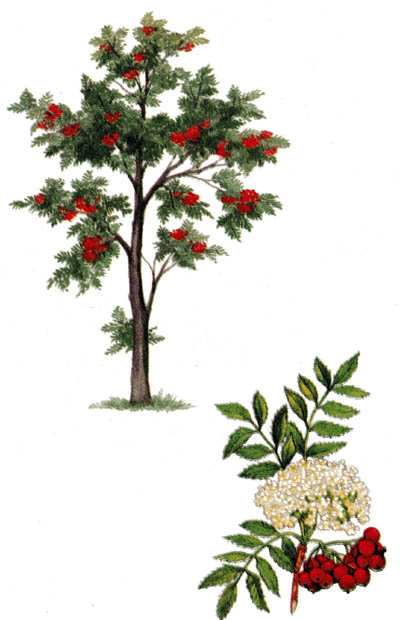  .Биологические особенности     Дерево высотой до 10 м. Ствол со светло-серой корой. Кора гладкая. Крона ажурная, развесистая, поэтому говорят «кудрявая рябина». Листья ажурные, крупные, с зубчатыми краями, вначале опушенные, затем голые. Листья появляются обычно одновременно с листьями березы. Осенью нередко становятся малиново-красными. Цветки мелкие, желтовато-белые, с сильным, горько-миндальным запахом, собраны в щитки. Цветет в мае. Плоды ярко-красные, похожие на маленькие яблочки, с сочной мякотью и тремя мелкими, похожими на серпик семенами. Плоды в начале горько-вяжущие, после заморозков приобретают сладкий вкус и почти теряют горечь. Созревают в августе-сентябре, ягоды остаются висеть на ветках до зимы.Где растет рябина    Рябина растет в лесах в диком виде, но человек давно ввел ее в культуру. Это одна из самых зимостойких плодовых культур. Переносит морозы до –50С. В России растет по всей Европейской части страны — от Хибинских гор на севере до Крыма и Кавказа на юге. К почве нетребовательна, но светолюбива, очень не любит тень. Предпочитает берега рек, вырубки, опушки леса, обочины дорог. Живет до 200 лет. Плоды появляются, начиная с 8—10 лет ежегодно.Название дерева      Латинское название этого растения состоит из двух слов, одно из которых переводится как «терпкий», а второе — «ловящая птиц», так как был давний обычай заманивать птиц в силки ягодами рябины. Существуют и легенды о происхождении названия.Рябина и животные     Ягодами рябины питаются дрозды (дрозд-рябинник), синицы, скворцы, свиристели, а в городах — и вороны. Иногда в рябинники слетается такое количество птиц, что ветви не выдерживают живого груза, и спелые гроздья падают на землю, где становятся добычей лесных полевок, ежей и других животных. Любят ягоды рябины и лоси, медведи.Использование растения  Сбор плодов. Плоды собирают в сентябре-октябре, обрывают вместе со щитками. После заморозков в них уменьшается количество горечи. Категорически запрещается срубать и обламывать ветви! Сушат ягоды в тепловых сушилках или печах при температуре 60—80С. Сушеные ягоды сохраняют свои целебные свойства в течение 2 лет.Для пищевых целей. Рябина — очень урожайная культура (с одного дерева собирают до 10 ц плодов), ее ягоды давно использовались человеком. Особенно знаменита невежинская рябина, плоды которой не содержат горечи, а сахаров в ней накапливается до 9%. Рассказывают, что в начале ХIХ века в окрестностях села Невежино Владимирской области была найдена необычайно сладкая рябина, которую пересадили в усадьбу. Затем ее размножили и еще до революции стали сажать в большом количестве. Рябину используют для приготовления варенья, пастилы, конфет, настоек. Она входит в меню россиян с давних времен: хороша она с сахаром и залитая медом, квашеная и сушеная. Считалось, что «ягоды рябины, особенно тронутые морозом, замешанные с мукой и медом, испеченные в печи, имеют столь же приятный вкус, как и приготовленные из них в сахаре конфеты, коими украшаются даже столы богачей». Еще один вариант использования ягод: рябиновая паста (мороженые плоды давили деревянными ложками и смешивали с сахарной пудрой).В медицинских целях рябину использовали с глубокой древности. В Древнем Риме ее применяли для укрепления желудка. В русской народной медицине из плодов делали варенье как успокаивающее средство, настои из плодов — как мочегонное, желудочное и кровоостанавливающее. В качестве поливитаминов используют не только плоды, но и листья. Корой рябины лечили заболевания печени. Народные лекари считали рябину одним из главных растений-целителей. В современной медицине при витаминной недостаточности рекомендуют свежие и сухие плоды рябины. Сок из свежих ягод применяют при пониженной кислотности желудка, настойку из плодов — как средство, повышающее аппетит. Порошок из плодов рябины входит в состав диеты для больных сахарным диабетом и ожирением.Использование в косметике. Плоды рябины используют как дезинфицирующее средство. Из размятых свежих плодов со сливками или сметаной готовят питательные маски, отваром высушенных плодов можно полоскать волосы после мытья при себорее.Обеззараживающее действие. Листья рябины обладают сильным фитонцидным действием. На Севере больных летом выносили под рябину, так как верили, что «дух рябиновый отгоняет болезни». А сечку из листьев использовали для хранения овощей и фруктов. Еще греки и римляне подметили, что плоды рябины обладают дезинфицирующим свойством. Обнаружили это свойство и наши предки. Для того чтобы сохранить длительное время воду годной для питья, они бросали в нее ветку рябины, после чего вода приобретала приятный привкус и не портилась довольно долго. Точно так же в наше время рекомендуют с помощью листьев рябины обеззараживать воду в походах.Другие варианты использования. Древесина этого дерева ценится в столярном производстве и при изготовлении музыкальных инструментов. Молодыми ветками и побегами кормили скот, а сырыми ягодами — скот и птицу. Хорошее медоносное растение. Как декоративное разводится в городах, вдоль дорог. Очень красива культурная плакучая рябина со свисающими до земли ветвями.Рябина в русском фольклоре    Рябина — любимый персонаж русского фольклора. В народном календаре есть день «Петр-Павел рябинник», приходящийся на 23 сентября — время созревания рябиновых ягод. В этот день ветки с плодами связывали в пучки и развешивали под крышами домов. Этот обычай связан с представлениями о рябине как дереве, способном защитить человека от всяких бед. Распространен он был не только в России, но и в Западной Европе. Рябиновыми ветками украшали не только жилые помещения, но и сараи, ворота, даже на краю каждого поля втыкали рябиновые ветки. Она воспета в песнях, о ней сложены стихи, пословицы, загадки. Чаще всего в народном представлении рябина — это тонкая и нежная девушка, страдающая, плачущая, с горькой судьбой, такой же, как горьки и терпки ягоды красной рябины.     Изображения рябины очень популярны в таком народном промысле, как художественная роспись- петриковская, жостовская, хохлома.    Древесину использовали для изготовления оберегов, из рябины крестьяне вырезали нательные крестики. Считалось недобрым делом рубить или ломать рябину на дрова. Древесина была исключительным материалом для создания прялок и веретен, детских колыбелей, применялась для изготовления чашей, половников, ложек, кузовков. Считается, что три рябины, посаженные вокруг дома, уберегут его от пожаров, воров и прочих неприятностей.Народные приметы    Во все времена люди придавали большое значение приметам. Самые верные передавались из поколения в поколение, дойдя до нас в неизменном виде.-Раннее цветение рябины- к жаркому и сухому лету;-Листья на рябине желтеют и опадают летом- к суровой и долгой зиме;-Если ягод рябины много, то следует ждать затяжную и суровую зиму;-Рано созревшие ягоды говорят о долгих холодах и холодной весне;-Ягоды падают с веток, не созрев- к богатому урожаю и дождливому лету.Загадки о рябине- «Ягоды не сладость, зато глазу радость.   И садам украшенье, и друзьям угощенье»- «Весною зеленела, летом загорала,    Осенью надела красные кораллы»- «Осень в сад к нам пришла, красный факел зажгла.    Здесь дрозды снуют и, галдя, его клюют»- «Цветки пчелам и шмелям, плоды сойкам и дроздам,    А кудрявой ветке место у беседки». Стихи о рябине    Про рябину написано много красивых стихов. Зябнут берёзы, стынут осины.
Только горят на морозе рябины.
И отовсюду – смотри-ка, смотри !-
Греться к рябине летят снегири.  Н. Меркушова
Я по парку погуляла, где заря растёт узнала.
Поглядела вверх – она сразу стала мне видна!
Ярко ягодки горят, на меня они глядят!
Что за  чудная картина?- это дерево - рябина!  В. СибирцевХоть зима свои перины
Расстелила у рябины,
И вокруг морозом веет,
Ярко ягода алеет.  И. ТокмаковаКрасненькую ягодку мне дала рябина.
Думал я, что сладкую, а она как хина.
Толи эта ягодка просто недозрела,
Толь рябина хитрая подшутить хотела?  Н. Радченко

В зимний день рябины грозди за окном красным красны.
Снегири! Летите в гости! Ягод хватит до весны.  А. Лисица


Грозди рябины ярко краснеют, летнего солнца жар излучая.
Стояла рябина почти неприметной, сегодня собою лес украшает.
Легкий морозец только на пользу, снежная пудра - как украшенье.
Рябиновых ягод не трогай, прохожий, оставим для птичек ее угощенье.  Что там за ягода алеет, когда уже прохладой веет
И осень мчит на всех парах, сметая листья во дворах?
Она еще горчит и вяжет… Но только снег на землю ляжет,
Мороз ударит не слегка и льдом покроется река:
Она уже на вкус иная… И птицы, будто понимая,
Клюют замерзшие дробины зимой алеющей рябины.  М. МишаковаСОСНА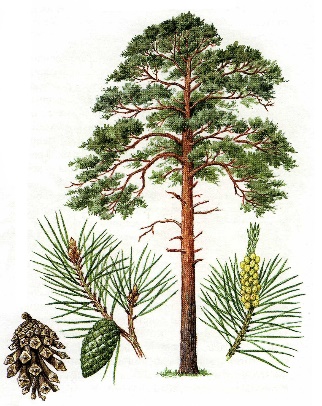 Биологические особенностиДерево высотой 25-40 м и диаметром ствола 0,5—1,2 м. Ствол прямой. Крона округлая, широкая, с горизонтально расположенными ветвями. Кора в нижней части ствола толстая, чешуйчатая, серо-коричневая, с глубокими трещинами. В верхней части ствола и на ветвях кора тонкая, в виде хлопьев (шелушится), оранжево- красная. Хвоинки расположены по две в пучке, серые либо сизовато-зелёные. Продолжительность жизни сосны в среднем 150-200 лет. Иголки сосны имеют зеленый окрас с голубоватым оттенком.Кора Сосны – красновато-бурая и отливает медью.Древесина Сосны – желтоватого оттенка из-за большого содержания в ней смолы. Не зря при строительстве сруба нижний венец всегда состоял из сосновых бревен, чтобы избежать быстрого гниения. Именно поэтому сохранились некоторые постройки времен древнего Новгорода.Цветет Сосна в мае или июне в зависимости от погоды. Спелым дерево считается в возрасте 80-100 лет.В апреле в тихие солнечные дни, стоя рядом с этим сказочным истуканом, можно услышать едва уловимое пощелкивание семян Сосны. Это подсохли и начали раскрываться шишки, освобождая созревшие крылатые семена. Эти семена дадут жизнь новым деревьям.Кстати, сосновые шишки - великолепное топливо для русских самоваров и любимое лакомство белок и птиц.Название дереваВечно зеленая сосна – это символ бессмертия и жизненной силы. Даже зимой, когда природа спит, это красивое зеленое дерево напоминает нам о том, что скоро наступит весна.В старые времена ветка Сосны считалась волшебной. Западные славяне хранили ветку целый год и только в новогодние праздники заменяли на новую. Она охраняла мир и благополучие избы и была своеобразным оберегом от злой силы. И теперь в деревнях можно встретить «лапник» Сосны, стоящий в вазе в качестве украшения.Одна из двух версий производит латинское название дерева от кельтского слова pin, что означает скала, гора, то есть растущее на скалах, другая — от латинских слов pix, picis, что означает смола, то есть смолистое дерево.ГДЕ РАСТЁТ СОСНАВ России распространена «Сосна обыкновенная». Чаще всего она встречается в северной части страны и в Сибири. Сосны образуют как смешанные с другими породами леса, так и чистые, именуемые в народе «сосновый бор». Почва для Сосны подходит разнообразная – от засушливых и скалистых мест, до участков с заболоченностью.Сосна очень любит солнечный свет, поэтому в лесу среди своих собратьев ствол тянется ввысь, от чего приобретает форму мачты. Не зря их раньше использовали в кораблестроении.На равнине Сосна выглядит совсем по-другому. Раскинув ветки, она обретает причудливые форму и искривления, густые кроны и зигзаги. Ствол становится коренастым и могучим, как богатырь.ЛЕЧЕБНЫЕ СВОЙСТВА СОСНЫСосну применяют как отхаркивающее, потогонное и мочегонное средство. Сосна обладает болеутоляющим свойством и убивает болезнетворные микробы в организме.Живица - из поврежденных веток и стволов Сосны вытекает густая светло-желтая жидкость. Обладая антибактериальными свойствами, она препятствует проникновению в ствол вредных микроорганизмов.Если в лесу при травмах и царапинах с собой не оказалось аптечки, вместо пластыря можно приложить к ране чистую Живицу. Она также способна снимать зубную боль, поэтому из смолы в некоторых регионах делают лечебную жвачку.Антибактериальным эффектом обладает дым горящей смолы. Дымом «окуривают» помещения, погреба и бочки для засолки.При болях в суставах и мышцах для растирки используют другую составляющую смолы – скипидар.ПРИМЕНЕНИЕ СОСНЫСосна – то редкое дерево, которое идет в дело полностью от макушки до корней.Кора Сосны хорошо режется. Ее можно использовать при изготовлении поплавков и поделок.В народной медицине сосну применяют чаще всего в виде отваров, настоек и чая. Настой и отвар почек растения используют при воспалениях, кашле, бронхите, водянке и заболеваниях печени.Из хвои Сосны готовят настой и отвар, употребляющиеся в качестве профилактики авитаминоза.Из пыльцы Сосны можно сделать чай, который помогает при подагре и ревматизме. Пыльца, смешанная с мёдом, используется после перенесения тяжелой операции или болезни.На Кавказе из молодых шишек и цветов сосны делают вкусное варенье.СОСНА. ИНТЕРЕСНЫЕ ФАКТЫПорой на верхушке Сосны можно встретить сплетение веток, образованное благодаря спорам гриба-паразита. Это сплетение в старину называлось «ведьмино помело». Его часто использовали как оберег. Встретить в лесу подобную вещь считалось большой удачей.Янтарь – пролежавшая в земле миллионы лет смола Сосны. Благодаря смоле ученым представился шанс изучать насекомых доисторических времен, застывших в Янтаре.По форме кроны и ветвей Сосны геологи могут определить состав почвы.В войну в деревнях с Сосен снимали тонкую кору и соскребали "мезгу" - живой слой дерева. Ее высушивали и подмешивали к муке.Тонкие и длинные корни Сосны использовались для изготовления плотной посуды «корневушки», в которой хранили крахмал, песок или соль.Другое применение корней – топливо в светильниках. В старину при ловле острогой ночью в светильник шли только корни Сосны, чтобы избежать ненужного треска дров, который мог отпугнуть рыбу.В 1669 году под Москвой в селе Коломенском был построен первый деревянный царский дворец. Материалом послужили бревна Сосны, при этом плотники не использовали ни одного гвоздя. Во дворце была целая тысяча окон и 270 комнат. К сожалению, до наших дней строение сохранилось только в воспоминаниях и рисунках. Сосна любит людей и желает им добра. Кроме того, это дерево очень тонко чувствует накапливающееся зло и бросает всю свою немалую силу, чтобы его рассеять. Именно поэтому сосны с большим трудом выживают в городах - слишком уж много там недоброй энергии, а это дерево всегда "принимает огонь на себя". Если у вас есть возможность выбора, всегда выбирайте сосну. Сосновые доски, сосновая мебель всегда будет хорошей зашитой от недобрых сил. А сосновые ветки с шишками должны украшать любой дом, особенно зимой, когда ослабленное солнце не успевает отогнать порождения тьмы от человеческого жилища. Особенно Сосна покровительствует Львам.Сосна благотворно влияет на золото. Если на свежесрезанную сосновую ветку в первую четверть Луны повесить золотую цепочку и снять в полдень в день, следующий за полнолунием, вы получите хороший оберег против ищущих легкую добычу злых сил (чтобы отвести удар, нацеленный конкретно против вас, этот талисман не годится).Связь с огнем прозрения прослеживается с присутствующим почти у всех северных народов ритуалом сожжения сосновой шишки. Этот смолистый плод символизирует кладезь мудрости, которая удерживает в целостности весь материальный мир. Сосна – дерево спокойствия и высоты духа. Если в вашей жизни настал важный момент, решается ваша судьба и необходимо в спокойной обстановке ответить себе на ряд серьезных вопросов, без общения с сосной не обойтись. Аура этого дерева очень сильна, она поможет обратившемуся к нему человеку подняться на небывалую высоту духовного озарения, творческого взлета. При прямом контакте сила сосны унесет раздражение и досаду, которые ежедневно накапливаются в вашей душе.Энергия сосны поможет вам избавиться от нервных расстройств, стресса. Ни один невроз не устоит под ее влиянием.Сосна – милосердное дерево. К нему необходимо обращаться с открытой душой. Сосна способна очистить ауру человека от постороннего воздействия, частично снять порчу. В старину считалось, что запах сосны способствует избавлению от чувства вины.Загадки о соснеЧто же это за девица:
Не швея не мастерица, 
Ничего сама не шьет, 
Но в иголках круглый год. (Сосна) У меня длинней иголки,
Чем у самой рослой ёлки.
Подо мной полно соседей -
Кабанов, волков медведей. (Сосна)Ее всегда в лесу найдешь –
Пойдем гулять и встретим:
Стоит колючая, как еж,
Зимою в платье летнем. (Сосна) Пословицы и поговорки о соснеСосна кормит, а липа обувает.
Всяка сосна лишь своему бору шумит.
Нам что ни дуб – то тулуп, что ни сосенка – то избенка.
От яблони - яблочки, а от сосны - шишки.
Ель не сосна, шумит неспроста.
С бору, да с каждой сосенки.
Сосна там красна, где росла.Легенда о соснеНа латыни название сосны «Pinus». Сосны часто растут на скалистых обрывах или крутых склонах гор, поэтому есть предположение, что корни этого названия таятся в кельтском «pin», что значит скала. Помимо этого, существует старая греческая легенда, объясняющая это название.Нимфа утренней зари белокурая Питис (в некоторых вариантах Питида или Пития) очень сильно полюбила веселого и озорного бога Пана, сына Гермеса и дочери Дриопа, который считался богом-проводником, покровителем рыбаков и охотников. 
Но ревность другого бога, Борея, повелителя холодного северного ветра оказалось сильнее, и он превратил нимфу в сосну, высокое вечнозеленое дерево, которое и получило название Pinus. Известны изображения бога Пана с сосновым венком на голове.Стихи о соснеСоснаИраида МордовинаМогучих сосен статный ряд,
Шеренги стройные стоят.
Макушки смотрят в небеса –
Природы дивная краса.Сосновый бор в ветра скрипит,
Как будто на людей ворчит
За то, что лес не берегут,
Жизнь непутёвую ведут.На протяжении веков
Путь человека бестолков.
Живём мы с вами одним днём,
Не беспокоясь, что потом.Меняют место полюса,
Сместилась юга полоса.
На Севере Луна полней,
А на Востоке – всё скромней.Погода вольностей полна,
Непредсказуема она.
Нам хочется всегда тепла,
Ведь «долька» лета так мала.Давайте Землю миром всем любить!
Беречь и постараться не губить!
Для новых поколений сохранить!***Михаил Юрьевич ЛермонтовНа севере диком стоит одиноко
На голой вершине сосна
И дремлет качаясь, и снегом сыпучим
Одета как ризой она.И снится ей всё, что в пустыне далекой —
В том крае, где солнца восход,
Одна и грустна на утёсе горючем
Прекрасная пальма растет.ЯБЛОНЯ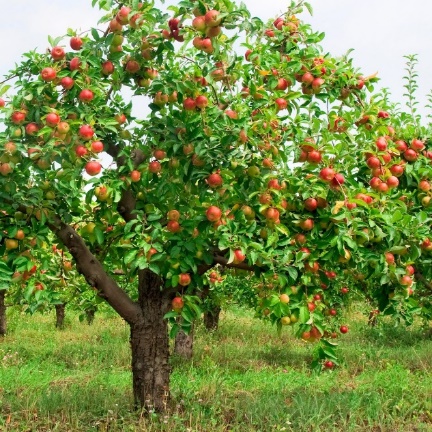 С давних времен яблоня олицетворяла собой семью, весну и начало года.В сказках и мифах яблоня была символом чистоты и вечной молодости, поэтому золотые яблоки похищали у богов и дарили царям.В греческой мифологии «яблоко раздора» стало причиной Троянской войны.Одиннадцатый подвиг Геракла состоял в том, чтобы похитить золотые плоды Яблони у нимф и грозного дракона.Старые и дикие Яблони сравнивали со знающими истину мудрецами.На Кавказе раздвоенной ветке Яблони придавали магическое значение и хранили дома от сглаза.Во многих сказаниях съев волшебное яблоко, можно было обрести вечную молодость.Волшебная сила «наливного яблочка на золотом блюдечке» открывала тайны сказочных царств и неведомых земель.НАЗВАНИЯ ЯБЛОНИСамо дерево получило свое название благодаря плоду.Слово «яблоко» является очень древним, поэтому судить о его точном происхождении невозможно.По одной из версий изначально яблоком называли плод любого дерева круглой формы. Само слово было заимствовано из кельтских языков.В русских писаниях впервые Яблоня упоминается в XI веке. В монастырских садах Киево-Печерской лавры в 1051 году был заложен первый яблоневый сад.Латинское название яблони – Malus silvestris.ГДЕ РАСТЁТ ЯБЛОНЯЯблоня является неприхотливым растением и плодоносит даже в самых суровых условиях. В диких местах предпочитает зеленые луга и довольно сырые опушки.Наиболее распространенный вид – Яблоня «домашняя» или «культурная», количество видов которой насчитывает 10000.Яблоня - отличный медонос, поэтому рядом с садами довольно часто можно увидеть пчелиные фермы.Домашняя Яблоня встречается в Иране и на Кавказе, в Азии и в Крыму. Многие виды произрастают в Китае, Монголии, Приморском крае, Восточной Сибири, в лесах Тянь-Шаня.Лесная яблоня встречается на территориях от центральной Европы до Азии. Эти ароматные деревья можно встретить даже в горах Альп.КАК ВЫГЛЯДИТ ЯБЛОНЯС узловатым стволом и корявыми ветвями широко расставляет свои ветви Яблоня в домашних садах или на опушках. У дерева нет необходимости тянуться ввысь как в чаще леса.Дикая Яблоня может прожить до 200 лет. При этом ствол может достигать 40 см в диаметре.Однако, довольно часто не дожив до старости, дерево начинает гнить изнутри, вследствие чего в Яблоне появляются трещины и ходы.Эти дупла становятся пристанищем для разной живности.КОГДА ЦВЕТЕТ ЯБЛОНЯЦветение Яблони – незабываемое весеннее зрелище. Оно наступает в разных регионах в свой срок, но всегда является признаком приближения лета и тепла. Для того чтобы Яблоня начала цвести, плюсовая температура должна достигать 15 градусов.Цветение длится всего 10 суток. Несмотря на такой короткий срок цветения, Яблоня является великолепным медоносом.Плодоносить Яблоня начинает в основном в возрасте 10 лет и продолжает приносить яблоки в течение 50 лет.ЛЕЧЕБНЫЕ СВОЙСТВА ЯБЛОНИС древних времен люди верили в чудесную целебную силу яблок.Плоды являются источником многих полезных веществ: витамина C, фруктозы, глюкозы, каротина, эфирных масел и других. Эти вещества способствуют снижению холестерина в крови, нормализуют кислотный баланс, укрепляют стенки сосудов и восстанавливают микрофлору.Перетертые яблоки обладают противовоспалительными свойствами и используются при заживлении ссадин, язв и ожогов. Являясь натуральным сорбентом, яблоки выводят вредные вещества из организмаЛистья Яблони, как и ее плоды, богаты витамином С.Отличное натуральное средство от головной боли – зеленое яблоко. Богатый кофеином фрукт не только избавит от боли, но и взбодрит к концу дня.ПРИМЕНЕНИЕ ЯБЛОНИВ огромных масштабах по всему миру из яблок получают свежий сок, богатый витаминами и микроэлементами.Яблочный уксус, необходимый ингредиент при изготовлении многих рецептов также изготавливают из яблок.Яблоня является ядровой породой и имеет красивый поперечный срез, поэтому ценится столярами и краснодеревщиками. Заполучить этот материал очень непросто, так как выкорчевывается садовое дерево только при появлении дупла и загнивании сердцевины.Дикие собратья Яблони являются ценной частью экосистемы леса, поэтому их вырубка также нежелательна.Сушение древесины Яблони довольно трудоемкий процесс и может быть сравним с искусством. Однако когда древесина достигает нужного состояния, она становится невероятно прочной, исключая коробление и потрескивание. Улучшаются эти свойства вывариванием древесины во льняном масле и олифе.ЯБЛОНЯ - ПРОТИВОПОКАЗАНИЯПри повышенной кислотности микрофлоры стоит ограничить потребление кислых яблок. В крайнем случае, их можно заменить печеными.При наличии язвенной болезни и гастрите употребление яблок зачастую противопоказано.При использовании яблок в лечебных целях необходимо проконсультироваться с врачом.ЯБЛОНЯ - ИНТЕРЕСНЫЕ ФАКТЫНа Руси для лечения ожогов использовали печеные яблоки. Мякоть яблока наносили на обожженное место, таким образом, снимая болевые ощущения.С помощью тонкой покрытой восковым налетом кожуры яблок окуривали помещения, избавляясь от насекомых.Из старого ствола Яблони с гнилой срединой изготавливали посуду.Яблоня является древним деревом. Археологические раскопки свидетельствуют о том, что Яблоня была распространена в эпоху неолита.Самая старая Яблоня растет на территории США, возраст которой составляет около 370 лет.Самое крупное яблоко весило 2 кг.Самая старая Яблоня растет на территории США, возраст которой составляет около 370 лет.Самое крупное яблоко весило 2 кг. Пословицы про яблокиМесяц август яблоками пахнет.Душа не яблоко — ее не разделишь.Съешь и морковку, коли яблочка нет.Каков сад, таковы и яблоки.Не родит осина яблоки.По яблоне – яблоки, по пню – опёнки.Яблоко от яблони недалеко падает.Яблочный спас – ешь сейчас и про запас.Одно яблоко в день – и доктор за дверь.Яблоньку за яблочки любят, пчелку — за мед.Яблочное семя знает своё время.От хорошей яблони яблоки хорошие родятся.Запретный плод всегда сладок.Не отведав, яблочка не бросают.Красно на вид, да червь сидит.Не расти яблочку на елке.Яблони в цвету, весны творенье,
Яблони в цвету, любви круженье,
Радости свои мы им дарили,
С ними о любви мы говорили.
Было и прошло, твердит мне время,
Но ему назло тебе я верю.
Верю в майский день, от яблонь белый,
Яблонь молодых в твоем саду.
Яблони в цвету за мною мчатся,
Яблони в цвету зимою снятся,
Вновь издалека плывут в виденьях
Белые снега цветов весенних.
Было и прошло, твердит мне время,
Но ему назло тебе я верю.
Верю в майский день, от яблонь белый,
Яблонь молодых в твоем саду.
Яблони в цвету, какое чудо,
Яблони в цвету, я не забуду,
Только дни считать не стану в грусти,
Просто буду ждать весны грядущей.
Было и прошло, твердит мне время,
Но ему назло тебе я верю.
Верю в майский день, от яблонь белый,
Яблонь молодых в твоем саду,
В твоем саду, в твоем саду.Резник Илья*****Распустилась яблонька,
У бабушки в саду.
Она такая маленькая,
Первый раз в цвету.
Тонкий, очень нежный,
Весенний аромат,
Утопает в розовом,
Яблоневый сад.Щипцова Наталья*****От белой яблони в цвету
Мне глаз не оторвать,
Невесты юной красоту
Я вижу в ней опять.
Ах, этот чудный аромат
Летает над землей,
Везде, куда не бросишь взгляд,
Цвет яблонь надо мной.
От дивной этой красоты
Становится светлей
И мимолетные мечты
Летят в душе моей.
Не долог белоснежный бал
И рано по утру,
Наряд торжественный пропал,
Осыпавшись в траву…Аткина Елена*****Яблонька! Царица ты в саду моём!
Сколько удовольствий в яблочке твоём!
Ароматный, вкусный твой прекрасный плод!
Нам приготовления разные даёт!Ты не привередлива, всюду ты растёшь.
Радость вдохновения ты душе даёшь!
Ты воспета в песнях, ты в стихах живёшь!
Сколько восхищения, когда ты цветёшь!Яблонька! Ты символ жизни и любви!
Ты на радость людям, яблонька, расти!
Праздник отмечаем мы сегодня твой.
Будем мы здоровы, яблонька, с тобой!!!Мальцев А.*****Яблони в цвету —
Скажи на милость.
Яблони в цвету —
Мне не приснилось.
Всюду зелено
И дождь по крышам.
Так же зелено
В моем саду.Радуют луга
И травы в росах.
Радуют луга,
Девчата в косах.
Звезды надо мной,
Луна на диво.
Звезды надо мной
В моем саду.Николай РубцовЗагадки о яблоках и яблоне.Белым цветёт,Зелёным свисает,Красным падает.(яблоко)Само с кулачок,Красный бочок.Потрогаешь – гладко,А откусишь – сладко.(яблоко)Не матушка родима,А гостинцем оделила.(яблоня)	ЯБЛОНЯ
Яблоня – первое дерево в гороскопе друидов. В европейской символике яблоня считается деревом возрождения к вечной жизни. Греки оставили нам в наследство предание о золотых яблоках Гесперид, скандинавы - о богине Идунн и яблоках бессмертия, кельтский эпос повествует о блаженном Острове Яблок Авалоне, у славян - это сказочные "молодильные яблоки". Яблоня - одно из первых окультуренных деревьев и потому в эзотерическом учении ассоциируется с сознательным выбором. Будучи связана с выбором и, вероятно, с гаданием, яблоня оказывает немалую помощь в предсказаниях, а кроме того, ее древесина издавна использовалась в любовной и исцеляющей магии. Это дерево женской силы, женской сексуальности, пробуждает в женщине чувственную сторону натуры. Если вы хотите испытать прилив эротических сил, то ложитесь спать летом под яблоней, правда, она охотнее делится своими силами с молодыми девушками. Под влиянием энергии яблони девушка может представить себе образ идеального подходящего ей мужчины, а во сне увидеть суженого. Но надо опасаться соблазнов, которыми вас может окружить это дерево. Для энергии яблони не существует моральных правил, она руководствуется только зовом природы.
Дерево Матери-Земли, Кибелы (дикая яблоня и ее плоды). Одно из Деревьев-Вождей древних ирландцев - за недозволенную вырубку яблони полагалась смертная казнь. Из плотной древесины изготавливаются сосуды для хранения лекарственных смесей и мазей (в целительстве), т.к. считается, что свойство яблони - усиливать целебные свойства препаратов. Древесина используется также для ритуальных костров. Вино из плодов используется в ритуалах плодородия, посвященных Матери. Плоды и тонкие корни используются в любовной магии.Точка «Черемуха»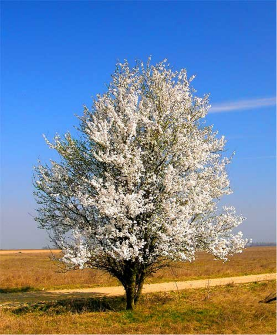 Биологические особенности Черемуху можно отнести как к деревьям, так и к крупным кустарникам. Средняя ее высота около 7 метров. Но встречаются деревья, достигающие и 17 - 18 метров. Ствол растения зачастую искривлен и имеет форму дуги направленной к земле. Диаметр ствола не велик и достигает максимум полу метра. Стволовая кора темно-коричневая, слегка потресканная, имеет рыжие и бордовые пятна.     Окрас листвы черемухи зависит от ее возраста. Молодая имеет более светлый и свежий зеленый оттенок, а старая — потускневший зеленый. По форме напоминает яйцо, только не много большего размера от 5 до 25 см в длину, при этом ширина составляет не менее 6 см.      Начало цветение растения можно наблюдать ближе к концу мая месяца. В зависимости от сорта окрас цветков может колебаться от чистого белого до розового или даже красного. Цветущую Черёмуху ни с чем не спутаешь. Ее отчетливый аромат разносится по лесу на многие сотни метров. Плоды, круглые, черные, блестящие с крупной косточкой, появляются в июле-августе. По вкусу плоды достаточно сладкие и вяжущие, но имеют слегка заметные горьковатый оттенок. Черёмуха начинает плодоносить в 4-5 лет и может прожить до 100 лет. Где растет черемуха     Самый распространенный вид дерева – «Черёмуха Обыкновенная» или «Кистевая Черёмуха». Она произрастает по всей России, преимущественно в Европейской части, а также в Сибири и на Дальнем Востоке. Виды растения встречаются в Центральной и Восточной Азии, Африке и других странах. Черемуха считается самым неприхотливым растением, хорошо переносящим морозы. Черёмуха предпочитает умеренно влажные и богатые почвы Часто разрастается, образуя большие кустарниковые заросли на сырых почвах. Растёт по берегам рек, вблизи водоразделов, в кустарниковых зарослях, встречается на опушках. Название дерева     Свое нынешнее имя дерево получило благодаря цвету ствола. Слово «Черёмуха» имеет корни в древнерусском слове «черма», что означало «смуглый». Впервые описание об этом душистом дереве появилось в древнерусской письменности в XV веке. В народе это дерево, получило название «красивая невеста» не просто так. Каждый год с приходом весны, растение покрывается изумительными и ароматными белыми цветами, которые и напоминают свадебное белоснежное одеяние невесты.
Черемуха и животныеМногие пернатые  употребляют широко распространённую по всей России черёмуху. Дрозды, снегири и свиристели поедая ягоды черемухи, роняют на землю косточки и способствуют прорастанию новых растений. Вокруг цветущего дерева вьются пчелы, собирают нектар, а муравьи защищают его от прожорливых гусениц. Упавшие ягодки подбирают мыши-полевки. Абсолютно все части черемухи содержат в себе алкалоиды – ядовитые вещества, поэтому кору этого растения никогда не обгладывают зайцы. Звери знают, что она ядовита.ИспользованиеДля пищевых целей. Особенный интерес для человека представляют плоды растения. Собранные, правильно высушенные, а затем измельченные плоды используют в процессе выпекания пирогов или пирожков, а также добавляют в дрожжевое тесто для выпечки хлебобулочных изделий. Еще ягоды являются незаменимым компонентом при варке киселей и компотов. Из них получаются отличные домашние настойки, вина, наливки. Для медицинских целей. Черемуха издревле использовалась в разных странах как лекарственное средство. Например, североамериканские племена индейцев применяли ее для лечения органов дыхания. Кору растения использовали для улучшения аппетита, как вяжущее средство, для ускорения циркуляции крови, а также как седативное лекарство. Настойки черемухи в народной медицине применяли для лечения лихорадки, кашля, простуды, а отварами из корней дерева промывали язвы, раны, места ожогов. Ягоды и кора черемухи в фитотерапии известны благодаря способности снимать боли в животе, уменьшать кровотечения. Отвары из разных частей черемухи полезны при обильных и болезненных менструациях, заболеваниях печени и глаз. Народная и традиционная медицина прибегает к препаратам на основе черемухи для достижения седативного и тонизирующего эффекта, при болезнях желудка, поджелудочной железы, кишечника, а также при болях в сердце. Кроме того, ягоды черемухи обладают болеутоляющими свойствами. И эта способность сделала их народным лекарством от зубной боли. Достаточно приложить к зубу несколько ягод, чтобы снять боль. Издревле народные целители советовали принимать свежий сок ягод черемухи с медом (чайная ложка на полстакана сока) для укрепления иммунитета и нормализации метаболизма. Несладким отваром из ягод лечили инфекции в желудочно-кишечном тракте, цингу.     Современная медицина признает полностью созревшие ягоды сырьем для создания лекарственных препаратов направленных на лечения различных расстройств желудочно-кишечного тракта.В косметике. Черемуха применяется для ухода за волосами и кожей. Она обладает успокаивающими, заживляющими, тонизирующими и вяжущими свойствами. В составе черемухи присутствует большое количество минеральных веществ. В частности, растение содержит цинк. Это вещество является антиоксидантом, оно требуется коже для регенерации. Цинк стимулирует рост волос и укрепляет ногтевые пластины. Тандем витамина С и железа ложится в основу красоты кожи - эти вещества стимулируют выработку коллагена, участвуют в кислородном обмене, препятствуют раннему старению. В коре растения имеются эфирные масла и фитонциды. В плодах много органических кислот, повышающих тонус кожи. Более подробно химический состав черемухи и ее полезные свойства рассмотрены здесь. Средства, приготовленные из черемухи: смягчают кожу; очищают ее; тонизируют; заживляют кожу и успокаивают ее; укрепляют волосы; борются с дерматологическими заболеваниями.  Другие варианты использования. Цветы и ветви Черёмухи применяют для борьбы с насекомыми. Однако, не рекомендуется оставлять Черёмуху в помещении на срок более чем 30 мин. Тяжелая и крепкая древесина Черёмухи используется при изготовлении рукояток ударных инструментов. Однако благодаря гибкости, древесина часто используется в столярном деле для изготовления гнутых деталей. В старину из пропаренных прутов изготавливали обручи, корзины и каркас для саней. Древесина хорошо противостоит влаге, поэтому раньше из нее изготавливали «валек» для выколачивания белья. Крепкая и плотна структура древесины позволяет выполнять тонкую резьбу. Кора Черёмухи идет на изготовление натуральных зеленых или бордовых красок.Отражение в фольклоре      Черемуха олицетворяет молодость, девичью красоту. Символ нежности, чистоты, любви.  Как и рябина, она считается покровительницей влюбленных. Народные названия: засадиха, колоколуша, черемшина, глотуха,  маевка.   Согласно легенде, в черемуху превратилась девушка, которой изменил ее любимый жених. Он ушел к другой, и сердце ее похолодело от горя. С тех пор всегда, когда зацветает черемуха, наступают холода. Марийская народная традиция запрещала ломать ее ветки во время цветения. Это объяснялось так: черемуха молится богу и жалуется, что у нее люди ломают руки и пальцы. Поэтому бог во время цветения черемухи насылает холод.       У восточных славян и ряда других народов черемуха, наряду с дубом, березой была священным деревом. По преданиям черт пытается вредить людям, и потому портит это дерево. Люди же должны беречь черемуху, защищать, ведь она святая, в ее ветках соловей поет. Гиляки, один из древнейших народов нашего севера, говорят, что срубить черемуху — убить человека.  По поверьям вепсов (финно-угорская народность) плоды черемухи, как и рябины, нельзя было срезать железными орудиями (ножницами, ножом), их можно рвать только руками, ветки ее запрещалось бросать в огонь, ими не разрешалось погонять скот.Черемуха часто воспевается в народных песнях и стихах. Народные приметы     Приметы — это не выдуманные суеверия. Это внимательность предков, которые долгие годы наблюдали за природными явлениями, находили между ними связь. К черемухе присматривались, когда необходимо было решить, высаживать ли семена. Предки знали, что если она цветет очень долго, красочно – лето будет теплым, с обильными дождями. Появление в большом количестве пушистых цветков толкало людей на посадку зерновых культур, они были уверены, что урожай будет богатым.     Еще одно наблюдение о дереве гласит: если началось обильное цветение – жди похолодания. До сих пор необъяснимо, каким образом цветение связано с погодой. Благодаря примете люди знают – до наступления цветения лучше не высаживать рассаду, не сеять семена, из-за возможных заморозков всходы погибнут, семья останется без урожая.     Цветение – особая радость для рыбака. Во время появления соцветий отмечают самый богатый улов.ЗагадкиБудто снежный шар бела, 
По весне она цвела, 
Нежный запах источала. 
А когда пора настала, 
Разом сделалась она 
Вся от ягоды черна.
Весной кудри завила нежные, пушистыеИ стоит белым бела ЧЕРЕМУХА душистаяПлатье потерялось- пуговки осталисьСтихиЧерёмуха всегда являлась символами нежности, молодости и любви. Про это дерево есть много красивых легенд, эта подборка стихов поможет вашим детям узнать больше о черёмухе.
Расцвела черёмуха под моим окном, Словно снег укутал ветки белым серебром. Аромат черёмухи голову кружит, И к себе зовёт меня, манит и пьянит. Как невеста в белом, тихо ты стоишь, С солнышком и ветром, вновь ты говоришь. Ветерок разносит аромат кругом, Солнце согревает ласковым теплом. Белая черёмуха, ты так хороша. Людям от красы своей бередишь сердца. Белая черёмуха, аромат весны. Видно наступило время, для большой любви. К холоду цветёшь ты, люди говорят. Принесут букетик белый, парни для девчат. Не губите люди, эту красоту, Не ломайте веток тонких, очень всех прошу. Белая черёмуха, белые цветы. Сохрани мои все тайны, и мои мечты. Расцвела черёмуха под моим окном, Словно снег укутал ветки белым серебром.- Черёмуха, черемуха, Ты что стоишь бела?     - Для праздника весеннего, Для Мая расцвела.- А ты, трава-муравушка, Что стелешься мягка?- Для праздника весеннего, Для майского денька.- А вы, берёзы тонкие, Что нынче зелены? - Для праздника, для праздника!Для Мая! Для весны!(Елена Благинина)Видовая точка «Спирея»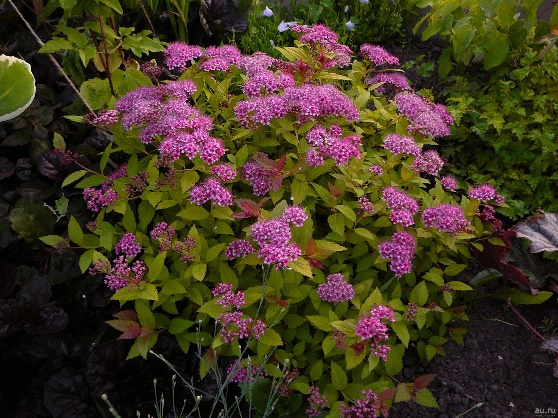 Биологические особенности Спирея – род листопадных декоративных кустарников семейства розовых. Растения высотой от 15 см до 2,5 м. Виды спиреи между собой отличаются формой и окраской листьев, многие виды спирей осенью меняют зеленый окрас на жёлтый, оранжевый или же пурпурово-красный. Форма куста различна, имеются: плакучие, пирамидальные, прямостоячие, полушаровидные, каскадообразные формы.  Начинают эстафету цветения весеннецветущие виды спирей с середины мая и далее их сменяют виды, начинающие цвести летом и радующие глаз до самых холодов. Цветки спиреи мелкие, многочисленные, собраны в щитковидные, метельчатые, колосовидные или пирамидальные соцветия. Окраска цветков различная – от белой до малиновой. Соцветия у разных видов располагаются по всему побегу, в верхней части или на концах побегов. Многие виды зимостойки. Интересным объектом для исследований является обильное цветение, яркий окрас цветов в летний период.   Где растёт спирея Произрастает в России, на юге Сибири, Средней Азии, Дальнем Востоке, в Китае, Японии, Северной Америке.  Использование растения Спиреи очень ценятся в декоративном садоводстве. Обладая большим разнообразием по форме и размерам кустов, времени и продолжительности цветения, окраске цветков и форме соцветий, растения очень широко применяются в озеленении и организации живых изгородей.  Видовая точка «Сирень обыкновенная»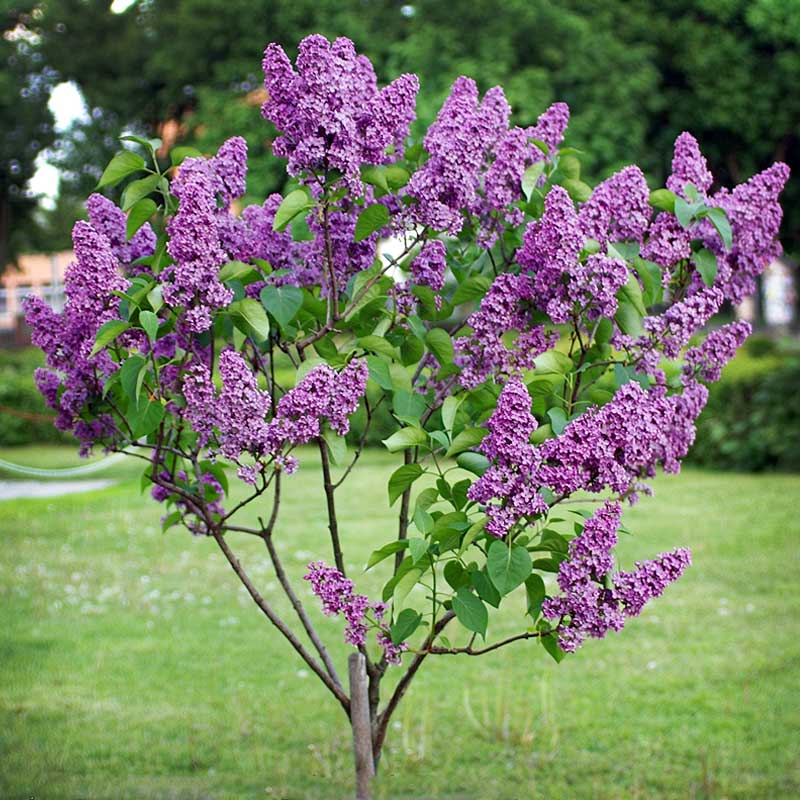 Биологические особенности Сирень – род кустарников, принадлежащий семейству Маслиновые. Многоствольный листопадный кустарник или маленькое дерево с мощной корневой системой и ветвистыми стеблями высотой 2-7м. Диаметр каждого ствола может достигать 20см. Кора серая или серо-коричневая, кора молодых растений гладкая. Побеги зеленовато-серые или желтовато-серые, голые, округлые, заканчиваются двумя почками, реже одной.    Листья супротивные, простые, 4-10см длиной и 3-6см шириной, с черешками длиной до 3см длиной, гладкие, сверху ярко-зеленые, снизу слегка матовые. Опадают зелёными.
Это роскошный кустарник, высотой до 6 метров, чрезвычайно выносливый. Листья обыкновенно цельные, опадающие на зиму. Цветёт в мае-июне. Цветки белые, лиловые или сиреневые, расположены в метёлках на концах ветвей. Во время цветения от куста исходит нежный аромат, благодаря чему на поляне создаётся особая уютная обстановка. Кустарник морозостойкий, отлично поддаётся формированию. Где растёт сирень Завезена в Европу в XVI веке из Турции. Культивируется как прекрасное декоративное растение практически на всей территории России, кроме Крайнего Севера и среднеазиатских пустынь. Народное название Сирени обыкновенной  Народное название — женский лен, лягушачий зев, желтоватый львиный зев, лисий хвост, бузок, синель, кипарисник.Использование растения  Кустарник используют в качестве живой изгороди, отдельных насаждений.На территории детского сада высажена сирень обыкновенная – белого и сиреневого цвета. Это растение используется в качестве живой изгороди и декорирования ландшафта территории детского сада. Интересным объектом для исследований является яркий окрас цветов в весеннее-летний период.   Целебное действие и применение  Обладают противовоспалительным, потогонным, жаропонижающим, ранозаживляющим, противомалярийным и обезболивающим действиями.   Полезным сырьем сирени являются цветки, почки, кора и листья растения. Сирень хранит свои полезные свойства на протяжении двух лет. В свежем виде цветки сирени рекомендуют есть в период цветения сирени для лечения и профилактики диабета.     В народной медицине сирень принимают при почечных заболеваниях, при простуде, коклюше, камнях в почках, туберкулезе легких, лихорадочных заболеваниях, бронхиальной астме, панкреатите, сахарном диабете, при отложении солей в суставах.    Свежие листья сирени обладают ранозаживляющим свойством, поэтому их используют для приготовления компрессов при лечении ран, панарициев и фурункулов, способствуют созреванию нарывов и очищению их от гноя, а также прикладывают при головной боли к голове. В виде чая листья помогают при малярии. Листья входят в состав основной смеси трав, применяемой в народной медицине при лечении туберкулёза лёгких. Измельчённые листья прикладывают к ранам для их заживления, а мазь из цветков употребляют для втираний при ревматизме. Настой и настойка листьев используют при воспалительных заболеваниях почек и при камнях в почечных лоханках.  Сухие цветки смешивают с жировой основой (вазелиновое масло) и втирают в суставы при артритах, ревматизме, невралгиях. Настой из цветков применяют при малярии, поносе, ревматизме и туберкулезе легких, гриппе и острых респираторных заболеваниях, а также при язве желудка, сахарном диабете, коклюше и кашле, одышке, белях и почечных заболеваниях, а в смеси с цветками липы — как потогонное и противомалярийное средство. Отвар — при простуде.      Настой почек и цветков применяют при бронхиальной астме, лихорадочных состояний, заболеваний суставов. Почки используются при аллергических заболеваниях кожи. Понижают уровень сахара в крови. Мазь из почек на свином жире применяют при невралгии.СтихиГроздья ароматные, синие, приятныеБлагоухает и манит,
Цветами нежными дарит,
Протянешь руку за плетень —
И в ней окажется …
(Сирень)***Распустился ландыш в мае
В самый праздник — в первый день.
Май цветами провожая,
Распускается …
(Сирень)***На листочках там и тут
Фиолетовый салют.
Это в теплый майский день
Распускается …(Сирень)Май
Самуил МаршакРаспустился ландыш в мае
В самый праздник – в первый день.
Май цветами провожая,
Распускается сирень.Сирени кистьХудожник, в краску кисти опуская,
Творит, от вдохновения сгорая,
Но вряд ли передаст бумаги лист
Оттенки, что таит сирени кисть…Видовая точка «Боярышник»Биологические особенностиРод листопадных, редко полувечнозелёных высоких кустарников или небольших деревьев, относящихся к семейству Розовые. Широко используется как декоративное и лекарственное растение. Боярышник — представитель семейства розоцветных. Представляет собой небольшое дерево или сильно ветвящийся кустарник с колючими шипами и заостренными листами.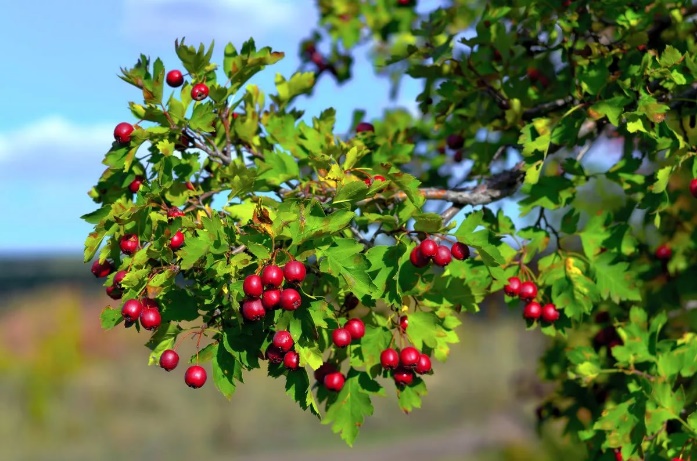 Народное название растения — боярка. В России растение встречается повсеместно. Цветет боярышник весной нежными, белыми, мелкими цветами. Плоды созревают в начале осени.Плоды и цветы боярышника приносят большую пользу для здоровья. В первую очередь его применяют с целью вылечить заболевания сердца, сосудов, нормализовать артериальное давление. Нередко различные лекарственные формы боярышника применяются с целью устранения переутомления, бессонницы, а также нервного перенапряжения. Ягоды растения начали применять еще в Древнем Китае. В 16-м веке впервые были выведены его культурные сорта. Первоначально боярышник использовался в качестве средства, устраняющего диарею при дизентерии. Впоследствии были обнаружены еще одни полезные свойства, которые оказывали влияние на сердце и на здоровье сосудов.Целебные свойства растения обусловлены входящими в него веществами, к которым относятся:1. органические кислоты (лимонная, олеаноловая, урсоловая, кратегусовая, кофейная, хлорогеновая);2. витамины;3. дубильные вещества;4 пектины;5. флавоноиды (кверцетин, гиперин, витексин)В народной медицине в качестве лекарственного сырья используются все части растения. Особым спросом пользуются плоды, которые способны обеспечить организм бета-каротином, витаминами A, C.Действие полезных веществ на организм человекаФлавоноиды оказывают положительное терапевтическое воздействие на ткани печени. Пектин омолаживает ткани организма за счет содержащихся в нем антиоксидантов. Витамины и другие полезные вещества оказывают благоприятное воздействие на сердечно-сосудистую систему. Боярышник показан при таких заболеваниях, как:• атеросклероз;• гипертония;• аритмия;• гиперхолестеринемия.Различные лекарственные формы боярышника применяются в период менопаузы с целью смягчения симптомов, возникающих на фоне гормональной перестройки. Вместе с пустырником и валерианой он составляет прекрасный сбор, который используется при мигрени, неврастении и стрессах. Боярышник является отличным средством, нормализующим обмен веществ. Цветы используются для лечения аллергических проявлений в виде дерматита. Боярышник оказывает благоприятное воздействие на работу щитовидной железы. Его используют в качестве общеукрепляющего средства для повышения защитных сил организма. Кроме того, боярышник эффективен при различных патологиях сердца и сосудов, которые сопровождаются следующими симптомами: тахикардией, аритмией, повышением артериального давления. Его включают в сборы для лечения кишечных расстройств, заболеваний желчевыводящих путей.Плоды боярышника употребляются в свежем виде. Они отличаются кисловато-сладким вкусом. Из плодов можно изготавливать сок или варить варенье. Плоды боярышника можно засушить и потом готовить полезные витаминизированные напитки.Чай из плодов боярышника:Для приготовления чая потребуются не только ягоды, но и листья. Для этого следует взять 200 г сырья в высушенном виде и залить 200 мл кипятка. Готовый состав, после того как он остынет, допускается принимать 2—3 раза в сутки.Применение при гипертонии:Для лечения заболеваний сердца (преимущественно гипертонической болезни) используются цветы боярышника. Из них изготавливают настойку, которую в дальнейшем применяют по 20—30 капель по нескольку раз в день.Противопоказания к применению боярышникаНесмотря на то, что боярышник является растением, его чрезмерное употребление может привести к возникновению нежелательных эффектов, а именно может отмечаться ухудшение сердечного ритма, возникновение спазма в кишечнике, снижение артериального давления. Именно поэтому препараты из боярышника противопоказаны лицам, перенесшим инсульт, детям в возрасте до 10 лет, при обострении хронических заболеваний, во время периода лактации.ЗагадкаЦелебный куст
Ягодами густ,
Одет по-боярски,
Лечит по-царски. (БОЯРЫШНИК)---Боярская ягода. Марина ТагорцеваБоярская ягода - ягода-да!
От шапки расшитой - идут холода…
Идут, поспешают…И схватит за нос -
Боярышник ягодный - Дядька-Мороз!Боярски рассыпется краска в лесу…
Я в ягодах вижу - кокетку-лису,
И рыжую птицу, и трески сорок…
Ой, осень случится! Придёт на порог!---Боярышник. Марина ТагорцеваВетер дует с севера, листья холодит…
Что принять на веру нам? Этот ль грустный вид?
Этот ли, скучающий, полный лета, цвет?
Под бояркой тающий - ягодный привет?Ягоды боярские - мягкость, рыжина…
Соберём - пожарские будут времена!
Ярче, ярче, радостней - свет сухой листвы!
Скука ходит с жалостью…Прочь подите вы!Если ягод тёпленьких - кисти собрались,
Если - блеск над стёклами, и раскрылась высь,
Если тучи сгинули, хрястнул вмиг ледок, -
Дни - тепла подкинули, изгнан холодок!Эх, погода осенью - просто не понять!
Ледяная, с проседью - на траве кровать,
Пала спелость ягодно, разбрелась внизу…Видовая точка «Туя»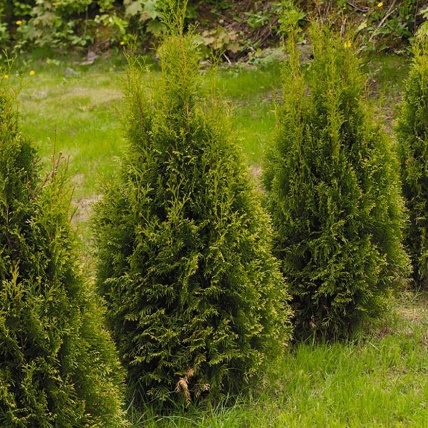 Биологические особенностиТуя – это вечнозеленое растение из семейства кипарисовых, которая способно развиваться на протяжении пятидесяти, а то и ста лет. Практически все виды туи относятся к зимостойким. Многие сорта удивляют своей цветовой палитрой, к примеру, можно встретить туи как голубого цвета, так и желтоватого оттенка. Некоторые представляют собой кустарники, а другие устремляются в верх на три метра. Есть даже те, которые растут близко к земле, в виде небольших пышных шаров, называются они карликовыми деревцами. Все виды похожи между собой, и одновременно уникальны. Туя – это морозостойкое растение, которое неприхотливо к холодам и почвенному составу. Большинство видов используют в качестве дополнений к садовым и клумбовым композициям, а некоторые способны выступать как отдельно стоящие элементы общего садового дизайн-проекта